Муниципальное автономное дошкольное образовательное учреждение детский сад № 11ВОСПИТАНИЕ НРАВСТВЕННОСТИ ПОСРЕДСТВОМ ФОРМИРОВАНИЯ У ДЕТЕЙ ПРЕДСТАВЛЕНИЙ О СОЦИАЛЬНОЙ ЗНАЧИМОСТИ ТРУДА ВЗРОСЛЫХ(материалы из опыта работы МАДОУ № 11)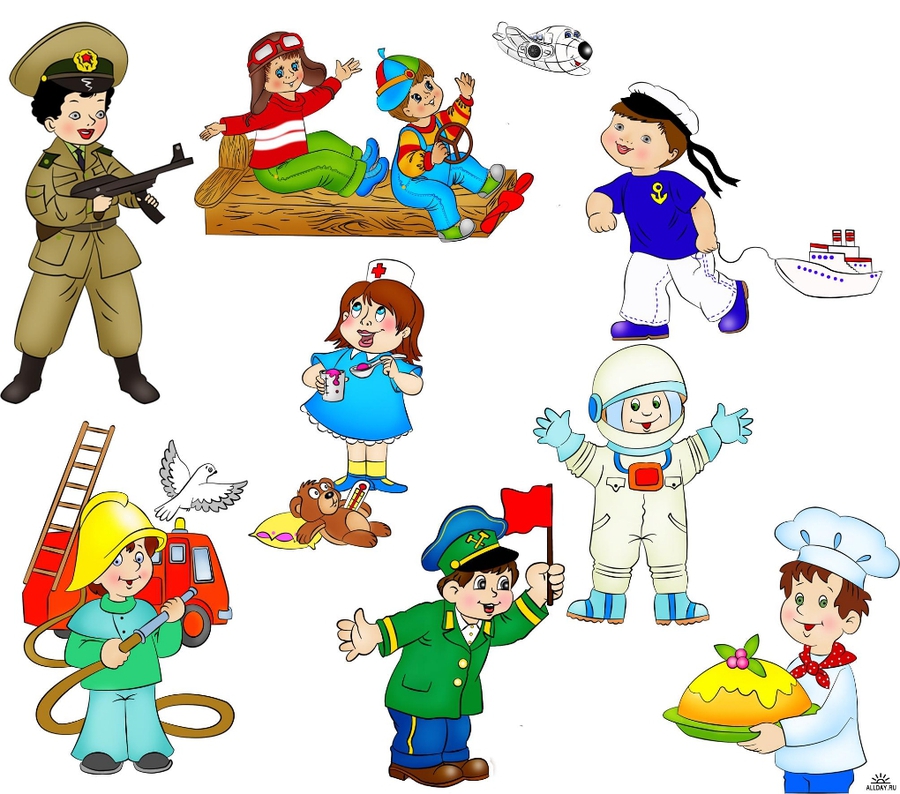 г.Армавир, 2016АВТОРСКИЙ КОЛЛЕКТИВ:Мельник И.В. , заведующий МАДОУ № 11Хижуховская Т.В., старший воспитатель МАДОУ № 11Хибикова О. В., воспитатель МАДОУ № 11Санина Т.Л., воспитатель МАДОУ № 11Цыцоева И.Н., воспитатель МАДОУ № 11Рецензенты: О.Н. Родионова,кандидат педагогических наук, доцент кафедры педагогики и технологий дошкольного и начального образования АГПУ  Г.Н. Дубогрызова, кандидат педагогических наук, доцент кафедры педагогики и технологий дошкольного и начального образования АГПУ      В настоящем сборнике представлены материалы из опыта работы педагогов МАДОУ детского сада № 11 г.Армавир по ознакомлению дошкольников с трудом взрослых:- долгосрочный образовательный проект «Профессии разные нужны - профессии разные важны»;- практические материалы по реализации проекта;- организация методической работы с кадрами по реализации проекта.     Данный сборник адресован широкому кругу специалистов дошкольного образования (работникам методических служб, руководителям, педагогам ДОУ).СОДЕРЖАНИЕ:Хижуховская Т.В.,старший воспитатель МАДОУ № 11 г.Армавир«ВОСПИТАНИЕ НРАВСТВЕННОСТИ ПОСРЕДСТВОМ ФОРМИРОВАНИЯ У ДЕТЕЙ ПРЕДСТАВЛЕНИЙ О СОЦИАЛЬНОЙ ЗНАЧИМОСТИ ТРУДА ВЗРОСЛЫХ»Формирование высших человеческих чувств происходит в процессе усвоения ребенком социальных ценностей, социальных требований, норм, принятых в обществе. Ребенок приобретает своеобразную систему эталонов: оценивает их эмоционально как привлекательные или отталкивающие, как добрые или злые, как красивые или безобразные. Дети всегда проявляют интерес к социальной действительности. Первым значимым средством является сама социальная действительность, воздействующая на ребенка, питающая его ум и душу. Главное – показать детям социальный мир “изнутри” и помочь ребенку накопить социальный опыт, понять свое место в этом мире. Труд – тоже социальное явление. Труд – это проявление заботы людей друг о друге. Разнообразная действительность позволяет ребенку непосредственно пережить, прочувствовать необходимость выполнения определенных норм и правил для достижения важных и интересных целей. Наиболее сильные эмоциональные переживания вызывают у ребенка его взаимоотношения со взрослыми, основанные на совместных действиях. Эмоциональный и речевой контакт является центральным звеном, формирующим у ребенка мотивы для деловой формы общения. Общение и деятельность служат школой чувств и передачей социального опыта жизни среди людей. Однако, знакомя детей с трудом взрослых, мы не всегда говорим о труженике. Практика же показывает, что если ребенку-дошкольнику специально не рассказывают о человеке-труженике, он самостоятельно извлекает необходимую информацию, наблюдая за его трудом. Трудящийся человек, конечно, предполагается, то есть ребенок понимает, что, например, хлеб выращивают люди, но собственного отношения к этим людям у него не возникает. В таких случаях происходит ознакомление с профессией человека. А желание подражать взрослым, стремление включаться в трудовой процесс возникает у ребенка не всегда. Воспитание положительного отношения к трудящемуся человеку формирует моральные представления дошкольника, его идеалы. "Любовь ребенка к людям труда - источник человеческой нравственности", - писал В.А. Сухомлинский.Известно, что дети дошкольного возраста склонны к подражанию. Эта характерная особенность при правильном её использовании может оказать существенное влияние на их нравственное развитие. Важно в самом начале дать ребенку пример для подражания. Таким примером должен стать трудящийся человек. Педагог обращает внимание воспитанников на такие нравственные черты конкретного человека, как ответственность, готовность помочь, доброта, отзывчивость, жизнерадостность. Вызвав и поддержав у ребенка интерес к человеку-труженику, мы создаем хорошую эмоциональную основу для формирования интереса к содержанию его деятельности, его труду.Формы ознакомления детей с трудом взрослых, способы воспитания эмоционально-положительного отношения к нему могут быть различными. Они зависят от возраста детей, уровня их всестороннего развития. Это и наблюдения, и встречи с рабочими, людьми разных профессий, и специальные беседы, которые проводит воспитатель. Важную роль в этом деле играет искусство, в частности художественная литература, которая активно воздействует на разум и чувства ребенка, помогает понять сложные явления окружающей действительности.Особенности ознакомления с трудом взрослых детей младшего дошкольного возраста. Дети младшего дошкольного возраста с большим интересом относятся к взрослому человеку. Они присматриваются к действиям мамы, папы, помощника воспитателя, стараются подражать им в играх. Младший дошкольник очень близок к взрослым: они помогают ему во всем - одевают, кормят, гуляют с ним, играют, трудятся и малыш воспринимает эту помощь родителей и воспитателя настолько естественно, что не отделяет их действия от собственных, не воспринимает их как труд. Поэтому ознакомление с трудом взрослых целесообразнее начинать не с ознакомления с домашним трудом мамы, воспитателя, как это считают, а с трудом людей, которые непосредственно с детьми не соприкасаются, на действия которых ребенок может посмотреть со стороны, но содержание и, главное, результат их труда ему понятны. Это может быть, например, труд дворника ("Он подметает двор, чтобы всем и тебе тоже было приятно играть на участке"), повара ("Готовит обед для всех детей и для тебя тоже"), шофера ("Привез продукты в детский сад"). В процессе наблюдения за трудом этих людей воспитатель стремится вызвать у детей доброжелательное отношение к ним, желание помочь, подключиться к их деятельности, если это возможно, чем-то порадовать. Проявление детьми внимания, заботы - результат работы взрослого. Такой опыт успешнее приобретается по отношению к близким людям, которые непосредственно заботятся о ребенке. Работа по воспитанию заботливого отношения к близким людям - основа для воспитания доброжелательного отношения и к другим. Ознакомление с трудом повара, шофера, дворника развивает у детей умение видеть и выделять действия, именуемые трудом, работой. Эти линии педагогической работы взаимосвязаны и должны приводить к одной цели. Воспитатель учит малышей заботиться о маме, бабушке, помогать им, замечать их настроение. При этом он обращает внимание детей на то, как взрослые заботятся о них, как они трудятся дома, чтобы малышу было хорошо. ("Как мама о тебе позаботилась, какое красивое платье сшила к празднику!Ты маме спасибо сказала, поцеловала её?"). В воспитательных целях педагог использует литературу, где многочисленные образы взрослых (мамы, бабушки) вызывают чувство симпатии. Произведения художественной литературы учат быть внимательным, заботливым, доброжелательным по отношению к другим людям. Детям читают рассказ болгарской писательницы Доры Габе "Моя мама" (из цикла "Моя семья"). После чтения этого рассказа воспитатель предлагает малышам вспомнить, какими словами писательница рассказывает о маме. Детей подводят к ответу, что "мама добрая, хорошая, веселая, любит своих детей". Затем педагог рассказывает о мамах вообще, что они делают дома, на работе, о ком заботятся и как заботятся. В стихотворении Е. Благининой "Вот какая мама" также воспроизведен образ доброй, заботливой мамы. Заканчивается стихотворение утверждением: "Вот какая мама - золотая прямо!" желательно, чтобы рассказывая о своих мамах, дети использовали эту строчку. В младшей группе специальных занятий по воспитанию отношения к человеку-труженику не проводится. Эта задача решается в повседневной жизни: наблюдения за трудом взрослых, на занятиях по изобразительной деятельности, при чтении произведений художественной литературы, рассматривании картин и иллюстраций к книгам. Так, при организации наблюдений за трудом взрослых, воспитатель каждый раз продумывает приемы, которые помогут сформировать у детей доброжелательное отношение к человеку-труженику. Приемы эти разнообразные: общая беседа, подключение к деятельности взрослого, заучивание отдельного стихотворения и др. Знакомя малышей с трудом дворника, шофера, повара, врача, то есть теми людьми, которые трудятся непосредственно в детском саду и которых дети хорошо знают, можно в процессе беседы использовать стихи Б.Заходера "Шофер", "Сапожник", А. Кордамовой "Наш доктор" (в отрывках). Дети быстро запоминают эти стихи. Благодаря им, малыши узнают о том, что доктор - это добрый и смелый человек, он помогает детям, если они заболевают. Можно также рассказывать о враче детского сада, медсестре или о других врачах, которых знают дети. Возможно, это будут их родители. Постепенно малышей как бы "выводят" за пределы детского сада, семьи. Они узнают, что дворников, шоферов, врачей, воспитателей много, они трудятся в разных местах. Хорошо, если дворник, шофер, повар, с которыми недавно познакомились дети, придут в группу, чтобы посмотреть, как живут дети. Малышей обрадует приход таких гостей. Он вызовет у них новую волну положительных эмоций. Основной вид деятельности детей, особенно младшего возраста - это игра. Правильно организованная игра может быть прекрасным средством воспитания эмоционально-положительного отношения к труду, уважения к человеку-труженику. Когда дети играют в шофера, педагог подсказывает им, что можно быть не шофером вообще, а Борисом Ивановичем - шофером детского сада. Такой конкретный образ обогатит игру и поможет детям отразить в ней свои представления о конкретном человеке, отношении к нему, вызовет желание подражать ему. Важно помнить, что формирование положительного отношения к трудящемуся человеку даже в младшей группе не должно ограничиваться лишь наблюдением за его трудом. В поступках, деятельности, в стремлении к самостоятельности дети проявляют свое отношение к человеку-труженику. Такое стремление свойственно детям младшей группы, однако воспитатель поддерживает его, вводя мотив: "Учись всё делать сам, чтобы порадовать взрослых, помочь им". Похвала, поощрение самостоятельных действий ребенка по самообслуживанию, проявлению инициативы в совместной деятельности со взрослыми, способствуют и формированию эмоционально-положительного отношения к человеку труда, и более успешному овладению трудовыми навыками. Таким образом, в младшей группе работа по формированию положительного отношения к трудящемуся человеку заключается в приближении ребенка к взрослому, показе таких его нравственных качеств, как доброта, приветливость, забота о детях, в организации совместной деятельности детей и взрослых, в поддержании интереса к трудовым действиям и их результату. Углублению представлений о труде взрослых и воспитанию положительного отношения к трудящемуся человеку способствует изобразительная деятельность дошкольников. Дети младшего возраста ещё не могут изобразить взрослого человека в процессе труда, но им вполне доступно изображение отдельных орудий труда людей тех профессий, с которыми их знакомили. Воспитатель связывает занятия по изобразительной деятельности с наблюдениями, беседами и старается так представить детям тему занятия, чтобы она эмоционально продолжала и подкрепляла то, что они узнали ранее, помогла бы им выразить свое отношение к труженикам. Так, после наблюдения за трудом дворника можно провести занятие аппликацией, на котором малыши будут наклеивать предметы, необходимые дворнику для работы. При этом воспитатель предлагает детям наклеить "много лопаток, чтобы помочь дворнику быстро и хорошо убрать снег с дорожек на участке детского сада".Особенности ознакомления с трудом взрослых детей среднего дошкольного возраста.В средней группе работа по ознакомлению с трудом взрослых и воспитания положительного отношения к труженику продолжается. Дети этого возраста самостоятельные, у них более совершенные в сравнении с малышами трудовые навыки, их чувства и отношения более осознаны, шире интерес к окружающей жизни, богаче представления о работе сотрудников детского сада (музыкальный работник, воспитатель). Все это позволяет несколько изменить характер педагогической работы, как по содержанию, так и по форме. В средней группе разрабатываются несколько новых тем: "О том, как трудятся наши мамы и папы", "Кто работает на ферме", "О труде людей транспортных профессий", "О труде строителей". Педагог рассказывает детям о содержании труда, его общественной значимости. Однако рассказ о профессиях становится педагогически значимым, тогда как объясняя содержание труда, воспитатель делает акцент не на конкретизации процесса, а на человеке, его деловых и личностных качествах, то есть непосредственно или через художественную литературу он знакомит детей с человеком определенной профессии. При этом обращается внимание на то, как добросовестно, ответственно выполняют взрослые свои обязанности, бережно относятся к результатам труда и материалам: говорится о доброте, приветливости, готовности помочь, жизнерадостности человека-труженика. Раскрывая каждую тему, воспитатель продумывает два аспекта: ознакомление с содержанием труда и ознакомление с деловыми и личностными качествами трудящегося человека. Например, тема: "О труде строителей". Программная задача: Познакомить детей с трудом людей строительных профессий: каменщика, маляра, кровельщика и т.п. Воспитать интерес и уважение к их труду. Раскрывая тему "О труде строителей", воспитатель использует стихи А.Бродского "Мой брат", С.Баруздина "Кто построил этот дом?". Последнее стихотворение желательно прочитать после того, как дети побывали на экскурсии к строящемуся дому и получили представление о труде рабочих-строителей. В этом случае они более эмоционально воспринимают стихи. Стихи С.Баруздина "Кто построил этот дом?" подобно анализируют в старшей группе. Детям средней группы достаточно задать вопрос: "Как вы думаете, кто построил дом, в котором мы живем?". Не нужно добиваться, чтобы воспитанники перечисли все профессии строителей. Особо подчеркивается, что дом строится быстро благодаря дружбе строителей, что люди радуются новым домам. В средней группе дети уже лучше рисуют и могут изображать даже некоторые сюжетные ситуации, причем не только те, что они видели сами, но и те, которые узнают из художественных произведений, при рассматривании картин. Здесь так же, как и в младшей группе, используются творческие занятия.Особенности ознакомления с трудом взрослых детей старшего дошкольного возраста.В старшей и подготовительной группах продолжается работа по ознакомлению дошкольников с трудом взрослых, воспитанию у них эмоционально-положительного отношения к трудящемуся человеку, которая была начата в младшей и средней группах. В результате углубляются представления детей, закрепляется сложившееся положительное отношение к труженикам. Работая со старшими дошкольниками по темам: "О труде строителей", "О тех, кто делал машины", "О труде колхозников", "Как трудятся наши мамы и папы", "О труде врача и медицинской сестры", воспитатель старается познакомить детей с конкретными людьми-работниками близлежащих предприятий, добиваться того, чтобы у детей сформировался обобщенный образ человека-труженика.         В этом возрасте одной из распространенных форм ознакомления с трудом являются экскурсии, являющиеся частью воспитательно-образовательной работы. К её проведению воспитатель тщательно готовится. Подготовка включает точное определение цели экскурсии, предварительное ознакомление с местом её проведения и с теми людьми, чей труд дети будут наблюдать, подготовку детей к экскурсии, продумывание последующей работы с ними. Само проведение экскурсий должно отвечать определенным требованиям. Экскурсия должна быть эмоционально насыщенной, непродолжительной, познавательный материал её не должен выходить за пределы того, что дети непосредственно наблюдают. Экскурсии, посвященные ознакомлению с трудом взрослых, должны носить как бы вспомогательный характер, усвоение материала должно быть естественным, непроизвольным. Главное в экскурсии - эмоциональная обстановка, атмосфера доброжелательности и заинтересованности. Показателем успешно осуществленной экскурсии можно считать вопросы детей, которые они задают во время её проведения, а также появление после неё самостоятельных сюжетно-ролевых игр на тему экскурсии. Желательно, чтобы при ознакомлении дошкольников с любой профессией воспитатель находил конкретного человека, конкретный образ в художественной литературе, изобразительном искусстве, о котором можно было бы рассказать им.К концу года, когда у детей накопятся общие и конкретные представления о людях-тружениках, представителях различных профессий, можно провести занятие, позволяющее выявить, сформировалось ли у дошкольников положительное отношение к трудящемуся человеку.Создавая свою образовательную систему по ознакомлению дошкольников с трудом взрослых мы предусматривали:-     уточнение содержания доступного восприятию дошкольников;- обоснование технологических особенностей образовательной системы, дидактического обеспечения образовательного процесса;-    создание тематического планирования с учетом возрастных возможностей детей;-  образование и самообразование взрослых: уточнение и обогащение знаний о различных профессиях, материалах и инструментах, необходимых для того или иного вида труда, методика ознакомления детей с трудом взрослых. ОБРАЗОВАТЕЛЬНЫЙ ПРОЕКТ«ПРОФЕССИИ РАЗНЫЕ НУЖНЫ – ПРОФЕССИИ РАЗНЫЕ ВАЖНЫ»Объект исследования – труд взрослыхПредмет исследования – знакомство детей дошкольного возраста с социальной значимостью труда взрослыхЦель: формирование сознательного отношения к труду взрослых, стремление к созидательной деятельностиЗадачи:расширять представления детей о труде взрослых, о значении их труда для общества;развивать интерес к различным профессиям;знакомить детей с профессиями, связанными со спецификой родного города, страны;закрепить представления о трудовых действиях, совершаемых взрослыми, обоборудовании, инструментах и материалах, необходимых для работы;способствовать формированию начальной профориентации;способствовать усвоению обобщенного понимания необходимости разных видовтруда, значения их для людей, необходимости труда вообще;учить бережно относиться к результатам труда;способствовать формированию положительного отношения и уважения к труду.Методы исследования:- непосредственно образовательная деятельность - беседы - экскурсии - наблюдение за трудом взрослых- тематические встречи с людьми разных профессий- сюжетно-ролевые игры- дидактические игры- подвижные игры- пополнение развивающей среды в группе- инсценировки (театрализованная деятельность, развлечения)- чтение художественной литературыПрогнозируемые результаты:- пополнение развивающей среды в группе- высокий уровень знаний детей о профессиях- высокий уровень знаний детей о социальной значимости труда взрослых- привлечение родителей к жизни детского садаПЛАН РЕАЛИЗАЦИИ ПРОЕКТАМЛАДШАЯ ГРУППАСРЕДНЯЯ ГРУППАСТАРШАЯ ГРУППАПОДГОТОВИТЕЛЬНАЯ ГРУППАПОТЕНЦИАЛЬНЫЕ ВОЗМОЖНОСТИ РАЗВИВАЮЩЕЙ СРЕДЫМЕТОДИЧЕСКАЯ РАБОТА С КАДРАМИ ПО ПРОБЛЕМЕ«Воспитание нравственности посредством формирования у детей представлений о социальной значимости труда взрослых»Подготовка воспитателя к экскурсии(методические рекомендации)Хижуховская Т.В.Воспитатель, планируя экскурсию, точно определяет тему и цель экскурсии, конкретизирует программное содержание, намечает объект экскурсии. Важно выбрать дорогу до места, которая не была бы утомительной, не отвлекала детей от намеченной цели. Определяя место экскурсии, надо учитывать физические возможности детей (пешеходные экскурсии для маленьких детей допустимы только на близкое расстояние), а также сезон, особенности дороги, состояние погоды. Заранее побывав на месте будущей экскурсии, воспитатель уточняет маршрут, находит нужные объекты. После этого намечает последовательность наблюдений, содержание и объем тех знаний, которые должны получить дети о данном круге явлений; устанавливает, где они могут самостоятельно вести наблюдение и отдыхать.Предварительное ознакомление с местом будущей экскурсии дает возможность не только уточнить и конкретизировать план, но и продумать приемы ее проведения. Чтобы экскурсия была интересной, воспитатель заранее подбирает стихи, загадки, пословицы, которые затем использует в работе.Подготовка детей к экскурсии.За несколько дней до экскурсии воспитатель проводит с детьми небольшую беседу, с тем чтобы вызвать у них интерес к предстоящему занятию, оживить впечатления и представления, которые могут быть полезными в ходе экскурсии, сообщает ее цель. Дети должны знать, куда пойдут, зачем, что увидят, что нужно собрать.При подготовке к экскурсии нужно обратить внимание на одежду детей. Они должны одеваться с учетом погоды и сезона. Хорошо привлечь детей к подготовке вместе с воспитателем экскурсионного снаряжения и оборудования для размещения собранного материала к уголке природы и на участке детского сада. Эта работа повышает их интерес к предстоящему занятию.Подготовка экскурсионного снаряжения.Перед экскурсией воспитатель тщательно продумывает, какой материал следует собрать для дальнейшей работы в группе и какое оборудование в связи с этим надо взять с собой. Все оборудование должно находиться в определенном месте.ПРИЛОЖЕНИЕПриложение 1План проведения семинара по теме«Воспитание нравственности при ознакомлении дошкольников с трудом взрослых»1-е занятие. Задачи и содержание знаний детей о профессиях людейС какими профессиями знакомить дошкольника в разных возрастных группах?Учет современных условий и социальный заказ.Что необходимо знать дошкольнику о профессиях (название - цель - трудовые действия - материал - инструмент - результат) в каждой возрастной группе?Группы профессий:творческие;героические;сельские и городские;«женские» и «мужские»;редкие профессии и профессии прошлых лет;новые профессии;профессии будущего.Домашнее задание:составить примерный перечень профессий, с которыми знакомим дошкольников в каждой возрастной группе.2-е занятие. Интегрированный подход к формированию представлений у дошкольников о социальной значимости труда взрослыхФормы и методы работы с детьми по ознакомлению с трудом взрослых.Взаимосвязь профессий.•  Формирование основ нравственного отношения к профессиям людей, интереса и бережного отношения к результатам труда взрослых.Домашнее задание: подобрать эффективные формы работы к определенным профессиям.3-е занятие. Открытые просмотры различных форм работы с детьмиКомплексные занятия.Интегрированные занятия.Сюжетно-ролевые игры.Досуг и развлечения.Проектная деятельностьДомашнее задание:подготовиться к выставке дидактически игр и пособий, других интересных форм работы (коллажи, фотогазеты, изготовление эмблем, значков, медалей, плакатов, атрибутов к Дням профессий, проектов и др.).Приложение 2Вопросы к анализу непосредственно образовательной деятельностиПриложение 3 Вопросы к анализу работы вне непосредственно образовательной деятельностиПриложение 4План проведения тематической проверки по проблеме  «Система работы по ознакомлению дошкольников с трудом взрослых в условиях ДОУ»Цель проверки: анализ, совершенствование и систематизация работы по ознакомлению дошкольников с трудом взрослыхДата проведения: ЗНАНИЯ, УМЕНИЯ, НАВЫКИ ВОСПИТАТЕЛЕЙПроверку проводил ___________________________     дата проведения ________________________ ЗНАНИЯ, УМЕНИЯ, НАВЫКИ ДЕТЕЙ.АНАЛИЗ НЕПОСРЕДСТВЕННО ОБРАЗОВАТЕЛЬНОЙ ДЕЯТЕЛЬНОСТИ.Ф.И.О. воспитателя __________________________________Проверку проводил ___________________________     дата проведения ________________________ КАРТА АНАЛИЗА ЗНАНИЙ ДЕТЕЙ О ТРУДЕ ВЗРОСЛЫХПроверку проводил_______________________         Дата проведения___________________КАРТА АНАЛИЗА ЗНАНИЙ ДЕТЕЙ О ТРУДЕ ВЗРОСЛЫХПроверку проводил_______________________         Дата проведения___________________БЕСЕДА С ДЕТЬМИПроверку проводил__________________        Дата проведения________________________________  Условные обозначения:      - высокий уровень знаний,         - средний уровень,            -низкий уровеньВыводы:СХЕМААНАЛИЗ РУКОВОДСТВА ПЕДАГОГОВ ИГРАМИ ДЕТЕЙПроверку проводил______________________  Даты проверки_____________________________Выводы:ПЛАНИРОВАНИЕ РАБОТЫ С ДЕТЬМИПроверку проводил_______________         Дата проведения____________________________Условные обозначения:       - отражено в плане,       - частично отражено,      - не отражено в планеСОЗДАНИЕ УСЛОВИЙ ДЛЯ ОЗНАКОМЛЕНИЯ ДОШКОЛЬНИКОВ С ТРУДОМ ВЗРОСЛЫХПроверку проводил_____________________дата проверки__________________________________РАБОТА С РОДИТЕЛЯМИПроверку проводил ___________________________  дата проведения ________________________ Самоанализ проводимой работы по проблеме«Воспитание нравственности посредством формирования у детейпредставлений о социальной значимости труда взрослых»Возрастная группа ____________________________________________________________________Анализ провел воспитатель__________________________________________________________Приложение 5Экскурсия в библиотеку(подготовительная группа)Цель: познакомить детей с социальным окружением дошкольного учреждения, с профессией библиотекаря.Задачи:- расширять знания о профессиях работников социальной сферы ( в частности библиотекаря);-  воспитывать правила культуры поведения на улице и в общественных местах; - воспитывать уважение к трудящемуся человеку, бережное отношение к книгам- стимулировать у детей интерес и любовь к своему городу, заботу о его красоте и   чистоте;- расширять словарный запас (библиотекарь, читатели, формуляр, стеллаж, абонемент)Предварительная работа:чтение художественной литературы, рассматривание книг;беседа о труде библиотекаря; организация мини-музея книги в группе.Ход экскурсии Воспитатель проводит с детьми предварительную беседу.(Немного из истории библиотек)Давным-давно, когда люди еще не знали бумаги, но хотели передавать свои знания другим, слова записывали на разных подручных материалах и предметах: они высекали значки на камне, позже буквы изображали тиснением на глиняных дощечках. В Древнем Египте писали на папирусе - материале, сделанном из многолетнего растения с таким же названием. А в России выделывали тонкую кожу и писали на пергаменте, на березовой коре.Эти письма люди старались сохранить: и глиняные дощечки, и папирусы, и пергаменты. Создавались первые библиотеки. Но со временем слова стирались, дощечки, береста портились. Тогда люди научились делать бумагу и печатать книги. Люди, которые пишут книги, называются писателями. Писатели писали о том, что видели, слышали. Писали стихи и придумывали рассказы, сказки. Появилось очень много книг, которые нужны нам всем, чтобы узнать наше прошлое, настоящее и будущее. Узнать обо всем, что творится в мире, происходит на Земле. Где мы можем взять книги? (В магазине купить, в библиотеке.)Воспитатель подводит детей к зданию библиотеки.В о с п и т а т е л ь. Справа от нас здание - детская библиотека. (Обратить внимание детей на здание, на вывеску, на порядок территории.)Библиотека – это хранилище для книг. Работники библиотеки собирают разные книги,  и каждый посетитель выбирает себе книгу по душе. Кто-то любит читать стихи, кто-то рассказы. В библиотеке есть два зала. Зал, в котором у нас первая остановка называется абонентным, здесь можно взять книгу почитать домой. В абонементе на полках, открытых для читателей, можно выбрать любую книгу, но обязательно вернуть ее в определенный срок. Выдает книги читателям библиотекарь. Все книги стоят на стеллажах. Выбранные книги библиотекарь записывает в формуляр.Вторая остановка - каталог. В небольших ящичках собраны карточки на все имеющиеся в библиотеке книги. На каждой карточке мы найдем фамилию автора книги, ее название; фамилию художника, оформлявшего книгу, а также город, где она издана, год издания, количество страниц.Карточки расположены в таком же порядке, как и книги на полках. Найти нужную книгу вам поможет библиограф.Сейчас мы с вами находимся во втором зале библиотеки, который называется читальным. В нем можно посидеть и почитать книги. Здесь уютно, тихо и спокойно. В этом зале много не только книг, но и  журналов и газет. Ребята приходят сюда почитать книги, полистать последние номера детских журналов, познакомиться с новинками детской литературы ,подготовить домашнее задание.  В библиотеке существуют главные правила юных читателей:- аккуратно обращаться с библиотечными книгами;- вовремя возвращать книгу в библиотеку;- подклеивать страницы или корешок книги, если есть в этом необходимость.Ребята, с любым вопросом вы можете обратиться к работникам библиотеки.В конце нашей экскурсии хочу дать вам напутствие:Ребята, ходите в библиотекуБерите книгуДружите с книгойКак птица с небом.Как травы с лугом.Как ветер с моремПоля с дождямиКак дружит солнце со всеми нами!Во второй половине дня можно предложить детям совместно починить книги в читальной зоне группы.Приложение 6Занятие – экскурсия «Медицинский кабинет» Программное содержание:Дать детям знания о медицинском кабинете и его назначении (сюда приходят для того, чтобы им оказали медицинскую помощь, или сделать укол для профилактики болезней).Уточнить знания детей о труде работников медицинского кабинета (мед сестры), трудовых операциях (осмотр больного, профилактика заболеваний, о оказании экстренной медицинской помощи)Закрепить знания о медицинских принадлежностях и их назначении (шприц, градусник, халат, таблетки, справка)Обогатить речь детей новыми понятиями - словами: профилактика, витамины, фонендоскоп, экстренная помощь, медицинская карта.В ходе ознакомления уточнять и активизировать словарь (медицинская сестра, больной, медицинская помощь, витамины, таблетки)Правильно отвечать на вопросы, описывать предметы, действия.Совершенствовать интерес и уважение к труду работников медицинского кабинета, желание помочь.Ход экскурсии:Воспитатель: Ребята, что это? (держит в руках аптечку)Для чего она нужна и кому?« сегодня мы пойдем в медицинский кабинет и посмотрим где работает медицинская сестра»Как нужно вести себя в медицинском кабинете?Почему нужно вести себя тихо?Зашли с детьми в медицинский кабинет.Сколько помещений?(одно)Скажите мне пожалуйста, что мы видим в медицинском кабинете?(стол, два стула, кушетка, шкаф, раковина, весы, холодильник)Как вы думаете для чего нужна кушетка? (если человек получил серьезную травму, он ложиться на кушетку, ему оказывают первую медицинскую помощь и он ждет приезда скорой помощи)Как вы думаете для чего нужен шкаф, и почему он закрывается на ключ? (в нем хранятся лекарства, которые врачи выдают медицинским сестрам для профилактики болезней и витамины)Кто из вас употреблял витамины? А для чего мы их принимаем? Кто знает, что обозначает слово - профилактика? (профилактика нужна людям для того, чтобы не болеть тяжелыми болезнями)Скажите, а что еще используют для профилактики заболеваний? (уколы, специальные лекарства)Для чего нужны весы? Давайте с вами по очереди  взвесимся и узнаем свой вес.Радом с вами стоит высокая деревянная линейка, у основания которой есть специальный выступ, на который встают люди. Как вы думаете для чего она предназначена?Куда записывает медицинская сестра все результаты?(в медицинскую карту)Давайте попросим медицинскую сестру обследовать одного из нас.Кто знает как называются предметы, которыми медицинская сестра слушает?(фонендоскоп) А что она поставила под мышку?(градусник)Для чего нужен фонендоскоп? (с помощью него прослушивают легкие)Для чего нам нужен градусник? (для измерения температуры тела)Так же у врачей есть специальные палочки (вот они), для того чтобы осматривать горло.Как вы думаете для чего нужен этот маленький столик? (на нем стоят разнообразные лекарства, которые не могут при неправильном использовании причинить серьезного вреда, также лежит вата, бинты, жгуты, необходимые в работе инструменты( все, что лежит на столике, мы аккуратно с детьми рассматриваем). Все это необходимо для оказания первой медицинской помощи)Кто знает, что такое первая медицинская помощь? (при тяжелом ранении, до приезда скорой помощи, человеку необходимо остановить кровь, или зафиксировать сломанные кости(фиксирование костей можно показать на одном из детей)). Мы сегодня много интересного узнали о медицинском кабинете и работе медицинской сестры. Как мы можем помочь и облегчить труд врачей?Читаю отрывок из «Айболита» А.И. Чуковского.Раздача детям по витамине. Последующая работа:- Сюжетно - ролевая игра «Поликлиника».- Итоговая беседа. Приложение 7Конспект непосредственно образовательной деятельности"Кто работает в детском саду".(обобщающее в средней группе)Программные задачи: - расширить и уточнить представления детей о труде сотрудников детского сада, - показать взаимосвязь между разными видами труда. - выявить комфортность ребенка в детском саду. - развивать логическое мышление, способствовать развитию воображения. - воспитывать уважение к сотрудникам детского сада. Предварительная работа: Экскурсии в помещения: на кухню, в прачечную, в кабинеты заведующей, медсестры. ХодВ. – В нашей стране маленькие дети ходят в детские сады. В сад, как знает детвора,  Ходят с самого утра.  И, хотели, не хотели,  Нужно быстро встать с постели,  Не скандалить, не кричать  И на маму не ворчать. Но, наверно, никогда не задумывались, что такое детский сад? Давайте попробуем вместе разобраться, что представляет собой такой знакомый вам детский сад? - Как вы думаете, для чего нужны детские сады? Д. – Чтобы дети приходили сюда играть со своими друзьями, когда мамы и папы на работе. В. – Как называется наш детский сад? Д. – “Росинка”. В. – Как вы думаете, почему детский сад так называется? Д. – Потому что мы здесь играем, занимаемся. В. – Как в саду, где саженцы, за которыми ухаживает садовник, вырастают в большие деревья, так и вы в детском саду из совсем маленьких детей вырастаете в таких больших и умных, что можно и в школу идти. – Что было бы, если бы все детские сады закрылись? Д. – Мы бы сидели дома и очень скучали бы по своим друзьям. Вместе всегда весело. В. – А вы любите свой детский сад? Д. – Мы любим свой детский сад. Воспитатель читает стихотворение С. Питиримова “Детский сад” Я люблю свой детский сад,  В нем полным – полно ребят.  Раз, два, три, четыре, пять…  Жаль, что всех не сосчитать.  Может, сто их. Может двести.  Хорошо, когда мы вместе! и Н. Найдёновой “Наши игрушки” Много игрушек в детском саду,  Наши игрушки стоят на виду:  Кот в сапогах, длинноухие зайки,  И барабан, и балалайки.  Куклы нарядные в косах сидят,  Куклы на зайцев и мишек глядят.  Мы наши игрушки не бьем, не ломаем,  Их у товарищей не отнимаем.  Наши игрушки стоят на виду, -  Все у нас общее в детском саду. В. – Много людей трудятся для того, чтобы детям в детских садах было уютно и интересно, чтобы родители не волновались за них, спокойно работали. Люди каких профессий трудятся в нашем детском саду? Д. – Воспитатель, помощник воспитателя, повара, музыкальный руководитель, заведующая, старшая медсестра, завхоз, логопед и т.д. (Дети перечисляют профессии работников детского сада). В. – Что вы можете сказать о профессии воспитателя, помощника воспитателя? Рассуждения детей. Есть на свете чудо-сад,  В этот сад идти я рад. Наш любимый садовод  Всех по имени зовет.  Воспитательница наша  С нами пляшет и поет.  Помогают ей с утра  Нянечка и повара. В. – Я сегодня пришла в детский сад с хорошим настроением, потому что я вас всех очень люблю, я всегда жду встречи с вами. Каждый день рано утром встаю  И иду в свой родной детский сад.  Утро дарит мне нежность свою,  Я с улыбкой встречаю ребят.'  Ну а дети-малыши, все для меня хороши. Моя профессия называется “воспитатель”. Кто знает, почему она так называется? Д. – Воспитатель воспитывает детей. В. – А как я вас воспитываю? Я вас учу одеваться, мыть правильно руки, учу культурно вести себя за столом, учу играть… Что еще я вас учу делать? Дети продолжают рассуждать, что они делают вместе с воспитателем. В. – Правильно. Воспитатель должен очень многое уметь и знать, чтобы каждый день для вас был интересным, чтобы вы узнавали что-то новое, чтобы у вас всегда было хорошее настроение, чтобы вы росли веселыми, умными, добрыми детьми. А кто каждый день мне помогает? Д. – Помощник воспитателя. В. – Как можно помочь помощнику воспитателя и как вы ей помогаете? Читает стихотворение “Помогай нянечке убирать посуду со столов”. Все поели, поднялись  И к игрушкам разошлись.  Стали дети развлекаться.  Кто же будет убираться?  Кто посуду унесет?  Кто столы потом протрет?  Чтобы мухи не водились  И на крошки не садились,  Ну-ка, быстренько, без слов,  Убираем со столов!  И с посудою, как можем,  Нашей нянечке поможем! Большой помощью няне является работа дежурных. Что должны делать дежурные? Дети перечисляют обязанности дежурных по столовой. В. - Дежурные заботятся обо всех детях: ведь детский сад похож на семью, а в семье все заботятся друг о друге. Поэтому, когда дети выходят из–за стола и говорят “спасибо”, они благодарят не только помощника воспитателя, поваров, но и дежурных за их заботу. В. – А как трудятся наши повара? Назовите их имена. (Дети называют). Мы на улице гуляли.  Нагуляли аппетит.  Вкусно повара готовят,  Будешь ты здоров и сыт. В. – Но кто же самый главный в детском саду? Д. – Заведующая. В. – Что вы знаете о работе заведующей детским садом? Как ее зовут? Д. – Нашу заведующую зовут Ирина Викторовна. В. – Заведующая заботится, чтобы в детском саду была красивая мебель, посуда, игрушки, постельные принадлежности и многое другое. Помогает ей в этом наш завхоз. Как зовут нашего завхоза? Д. – Светлана Вениаминовна. В. – Что делает медицинская сестра в детском саду? Как ее зовут? Д. –Светлана Алексеевна. Сторожит здоровье наше  Медицинская сестра. Она смотрит горлышки,  Делает прививки,  Температуру измеряет,  Дает нам витаминки,  Чтоб крепкими, здоровыми  Пошли скорее в школу мы. В. – Кто в детском саду помогает вам исправить речь? Д. – Логопед. Ее зовут Ольга Викторовна. В. – Как логопед это делает? Д. – Она учит выговаривать трудные звуки. В. – Очень сложная работа у нашего логопеда, а сейчас я посмотрю, чему вы научились у логопеда. Я хотела бы услышать разученные вами скороговорки. Дети проговаривают знакомые скороговорки. В. - Кто проводит с вами в детском саду музыкальные занятия, праздники, утренники? Д. – Музыкальный руководитель. В. – Как ее зовут? Дети называют имя отчество музыкального руководителя – Евгения ВитальевнаВ. – Чему вы учитесь на музыкальных занятиях? Д. – Петь, красиво танцевать, участвовать в концертах, праздниках. Евгения Витальевна учит нас слушать и понимать музыку, знакомит с композиторами, учит играть на музыкальных инструментах. В. – Кто содержит нашу территорию в чистоте и порядке? Д. – Дворник. В. – Как вы помогаете дворнику? Д. – Мы расчищаем дорожки от снега, подметаем веранду, собираем осенние листья, не сорим на своём участке. В. – Молодцы, вы оказываете большую помощь дворнику. Ночью, когда все мы уходим домой, кто охраняет наш детский сад? Д. – Сторож. В. – Сторож не спит всю ночь! Как это трудно! Но зато, когда мы приходим в детский сад, то видим, что здесь порядок. В. – Почему у вас всегда чистые полотенца, постельное белье? Это результат работы прачек, которые в больших стиральных машинах каждый день стирают белье, а потом его гладят, складывают и приносят его в группы. Вот какие они труженики! Белая салфетка,  Чистая простынка,  Белизной сияют  Фартук и косынка.  Ложимся мы в постельки чистые,  Их стирают прачек руки быстрые. Большое им за это спасибо! Обсудив все профессии работников детского сада, предложить детям подумать и сказать, чья же работа важнее? Нужнее? Интереснее? Подвести к выводу: “Одинаково важна и нужна работа каждого человека. И каждый человек старается выполнить свою работу как можно лучше”. В. – Что вы делаете в детском саду? Д. – Сказки слушаем, играем, Из песка мы строим дом,  Никого не обижаем,  Очень дружно мы живем. В. – Вы уже сказали, почему вам нравиться детский сад. А что вас здесь огорчает? Высказывания детей. В. – Скучаете ли вы по детскому саду, когда уходите с родителями домой? - Что вы дома рассказываете про детский сад? Дети читают стихотворения: Г. Ладонщикова “Про себя и про ребят” Солнце скрылось за домами,  Покидаем детский сад.  Я рассказываю маме  Про себя и про ребят.  Как мы хором песни пели,  Как играли в чехарду,  Что мы пили,  Что мы ели,  Что читали в детсаду.  Я рассказываю честно  И подробно обо всем.  Знаю, маме интересно  Знать о том, как мы живем. В. – Детский сад – ваш второй дом, здесь вы проводите целый день с утра до вечера. Пусть вам будет здесь хорошо, весело, счастливо.Приложение 8Дидактические игры для закрепления представлений детей о профессиях«Кто где работает?»   Цель:уточнить представления детей о том, где работают люди разных профессий, как называется их рабочее место.	Воспитатель – в детском саду; 	учитель – в школе; 	врач – в больнице, поликлинике, детском саду, школе; 	повар – в кухне, столовой, ресторане, кафе… и т.д.«Кто это знает и умеет?»Цель: расширять представления детей о том, какими знаниями и умениями должны обладать люди разных профессий.Знает детские стихи, рассказывает сказки, играет и гуляет с детьми… воспитатель.Играет на пианино, знает детские песни, учит петь, танцевать, играет с детьми в музыкальные игры… музыкальный руководитель.Знает организм человека, может оказать первую медицинскую помощь, умеет распознавать и лечить болезни… врач и т. п.«Кто это делает?»Цель: упражнять детей в умении определять название профессии по названиям действий.Подстригает, укладывает, моет, причесывает, сушит… парикмахер.Замачивает, намыливает, стирает, стряхивает, сушит, гладит… прачка.Фасует, взвешивает, отрезает, заворачивает, считает … продавец.Чистит, моет, жарит, варит, стряпает, солит, пробует, кормит… повар и т.п. «Кто что делает?»Цель: расширять и уточнять представления детей о труде (трудовых операциях) людей разных профессий.Дворник подметает, убирает, поливает, сгребает…Музыкальный руководитель поет, играет, танцует, учит…Младший воспитатель (няня) моет, убирает, вытирает, застилает, одевает, читает… и т.д.«Исправь ошибку»Цель: учить детей находить и исправлять ошибки в действиях людей различных профессий.Повар лечит, а врач готовит.Дворник продает, а продавец подметает.Учитель подстригает, а парикмахер проверяет тетради.Музыкальный руководитель стирает, а прачка поет с детьми песни… и т.д.«Для человека какой профессии это нужно?»   Цель: расширять представления детей о предметах, необходимых человеку определенной профессии.Весы, прилавок, товар, кассовый аппарат… - продавцу.Метла, лопата, шланг, песок, лом, снегоуборочная машина… - дворнику. Стиральная машина, ванна, мыло, утюг… - прачке.Расческа, ножницы, фен, шампунь, лак для волос, машинка для стрижки… - парикмахеру и т.д.«Кому что нужно для работы?»Цель: расширять и уточнять представления детей о предметах окружающего мира (материалах,  инструментах, оборудовании и т.п.), необходимых для работы людям разных профессий.Учителю - указка, учебник, мел, доска…Повару – кастрюля, сковорода, нож, овощерезка, электропечь…Водителю – автомобиль, запасное колесо, бензин, инструменты…Преподавателю изобразительной деятельности – кисти, мольберт, глина, краски... и т.д.«Хлопните в ладоши, если это надо для … (название профессии)»Цель: упражнять в умении соотносить слова и словосочетания с определенной профессией человека. Детям предлагается хлопнуть в ладоши, услышав слово или словосочетание, подходящее профессии, например, врача: стрижка, простуда, весы, «Скорая помощь», швейная машинка, прием больных, модная прическа, стиральный порошок, белый халат, снегоуборочная машина и т.д.«Кто больше назовет действий?» (с мячом)Цель: учить детей соотносить действия людей различных профессий.Педагог называет какую-либо профессию и по очереди бросает мяч детям, которые называют,  что делает человек этой профессии.«Продолжи предложение»    Цель: упражнять в умении заканчивать предложения, используя слова и словосочетания, соотносимые с определенной профессией человека.Повар чистит… (рыбу, овощи, посуду…),Прачка стирает …(полотенца, постельное белье, халаты…).Воспитатель утром с детьми…(делает зарядку, завтракает, проводит занятия…)	Дворник зимой во дворе…(сгребает снег, расчищает участки, посыпает песком дорожки…) и т.д.«Кто на фото?»; «Найди и расскажи» (по фотографии)Цель: закреплять представления детей о работе сотрудников детского сада.Детям предлагается назвать сотрудника детского сада (по фотографии) или выбрать нужную фотографию и рассказать об этом человеке: как зовут, в каком помещении работает, какой он, что делает?«Нарисуем портрет» (речевой)    Цель: учить детей составлять речевые портреты сотрудников детского сада.Детям предлагается составить описательный рассказ (Кто это? Как выглядит? Чем занимается? и т.п.) о сотруднике детского сада по образцу, плану, алгоритму, используя фотографии, мнемотаблицы. «Я начинаю предложение, а вы заканчиваете»Цель: закреплять представления детей о значении и результатах труда людей разных профессий.Если бы не было учителей, то …Если бы не было врачей, то …Если бы не было дворников, то…Если бы не было водителей, то … и т.д.Приложение 9СЕРИЯ БЕСЕД С ДЕТЬМИ ДОШКОЛЬНОГО ВОЗРАСТА О ПРОФЕССИЯХВОСПИТАТЕЛЬВоспитатель – это человек, который воспитывает и обучает детей в детском саду. Профессия воспитателя важна и необходима. Он должен любить и понимать детей. В детском саду воспитатель организовывает игры с детьми, учит их рисовать, лепить, вырезать из бумаги, конструировать, мастерить. Воспитатель читает детям книги, рассказывает сказки, учит с ними стихи, загадки  и считалки, знакомит их с окружающим миром, учит любить природу, уважать старших.Утром, когда дети приходят в детский сад, воспитатель проводит с ними зарядку – это несложные, но очень полезные физические упражнения. Воспитатель учит детей умываться, одеваться и раздеваться, правильно пользоваться столовыми приборами, обучает детей правилам этикета. Во время подготовки детей к прогулке он помогает детям одеться, завязать шарфы, застегнуть пуговицы. Воспитатель видит отношения детей в группе, знает, кто отзывчив, дружелюбен, кто любит жаловаться, кто затевает споры и ссоры. Своим поведением и беседами воспитатель влияет на детей, стремясь подавить в них проявления дурных качеств и воспитать хорошие.В старших группах детского сада воспитатель готовит детей к обучению в школе: знакомит с цифрами, буквами, учит считать, составлять рассказы.Воспитатель – это добрый, внимательный, заботливый человек, который очень сильно любит маленьких детей.Словарная работа: воспитатель, столовые приборы, этикет, отзывчивый, дурные качества.Названия действий: воспитывает, учит, рассказывает, помогает, играет, жалеет, читает, показывает, объясняет, знакомит, занимается…Названия качеств личности:  добрый, ласковый, веселый,  справедливый, внимательный, заботливый, строгий, терпеливый…                 ЗагадкаКто с детьми всегда играет,Книжки умные читает,Водит деток погулятьИ укладывает спать?                                    (Воспитатель)Ольга ПавловнаКто расскажет обо всем:Отчего бывает гром,Как работают заводы,И какие там станки,И о том, как садоводыРазбивают цветники, И про север,  и про юг,И про все, что есть вокруг,И про уголь, и про газ,Про тайгу и про Кавказ,Про медведя, про лисуИ про ягоды в лесу?Кто научит рисовать, Строить, шить и вышивать,Усадив ребят в кружок,Прочитает им стишок,Скажет: «Выучите сами,А потом прочтете маме».Кто сейчас же разберется.Почему Олег дерется,Почему у Гали с НинойОн матрешку отнимал,Почему слона из глиныМиша сразу поломал?Это воспитательница,Это Ольга Павловна.Любит Ольга ПавловнаВсех своих ребят,Очень Ольгу ПавловнуЛюбит детский сад.ПОМОЩНИК ВОСПИТАТЕЛЯПомощник воспитателя–работает в детском саду, называется по-другому няня.  Помощник воспитателя заботится о детях,  ухаживает за ними. Она должна быть доброй, заботливой, трудолюбивой и отзывчивой. В детском саду помощник воспитателя накрывает на стол, красиво расставляя посуду, кормит детей, моет посуду и пол, вытирает пыль. Помощник воспитателя меняет полотенца и постельное бельё детей, красиво заправляет детские кроватки. Благодаря труду няни в группе всегда чисто и уютно. Во время подготовки детей к прогулке помощник воспитателя помогает им одеться, завязать шарфы и застегнуть пуговицы. Когда дети возвращаются с прогулки, он приветливо встречает ребятишек и помогает им раздеться.Когда воспитатель занимается с подгруппой детей, няня с остальными детьми играет, читает книги, беседует.Труд помощника воспитателя очень необходим в детском саду.Словарная работа: швабра, постельное бельё, помощник, трудолюбивый.Названия действий: моет, чистит, накрывает, помогает, протирает, убирает, меняет, беседует, играет, читает…Названия качеств личности: добрый, трудолюбивый, заботливый, любящий детей, внимательный, ласковый, ответственный, терпеливый, отзывчивый…ЗагадкаКто воспитателю поможет,Все в группе чисто приберет,Детей накормит, спать уложит,Везде порядок наведет? (Няня.Младший воспитатель)Рассказ о нашей нянеНаша няня – просто класс,Весь день старается для нас:Утром завтрак накрывает,Потом посуду убирает, Все помоет, оботретИ порядок наведет.На прогулку нас оденет,Придем с улицы – разденет.Обед с кухни принесетИ вновь посуду уберет.Расстелет каждому кровать –Днем детишкам надо спать.Вот встаем мы после сна,А няня полдник принесла.Хлопотливая работа –О детях маленьких забота:За ними надо убирать,Если надо, приласкать,Раздеть или одеть, помытьПосуду, пол и стол накрыть…Няня - помощник воспитателя,Работает просто замечательно!ПословицыПорядок – душа всякого делаКто любит трудиться, тому без дела не сидится.МЕДИЦИНСКАЯ СЕСТРАМедицинская сестра – это помощник врача, который  ухаживает за больными людьми, помогает их лечить.Медсестра должна обладать необходимыми знаниями и умениями в различных областях медицины: уметь правильно обработать рану, наложить повязку, сделать укол, провести другие лечебные процедуры. Медицинская сестра должна чётко выполнять указания врача.В детском саду медсестра следит за здоровьем детей: осматривает их,  взвешивает и измеряет рост, ставит прививки. Она составляет меню на каждый день, чтобы повар приготовил вкусную и полезную пищу. В кабинете медсестры имеется необходимое оборудование: ростомер, весы, шприцы, различные лекарства, витамины.Медсестра всегда ходит в белом халате и белом колпаке. Она должна быть терпеливой, доброй, дисциплинированной и наблюдательной.Словарная работа: медсестра, ростомер, весы, меню, шприцы, прививки, процедуры, медицина, витамины.Названия действий: лечит, ставит, взвешивает, измеряет, проверяет, осматривает…Названия качеств личности: добрая, внимательная, терпеливая, заботливая, наблюдательная, ласковая, дисциплинированная… ЗагадкаПосле болезни встретитИ ласково приветит.Измерит всем и рост, и вес,И знает, кто как спит и ест.А если у ребенка заболит вдруг голова,Сразу поспешит на помощь. Кто же это? …(Медсестра)Медицинская сестраЯ – медицинская сестраЗдоровым и больным нужна:Вот вам укол, таблетка –Лечебная конфетка.Я с врачом детей лечуВ белом кабинете,Чтобы смело шли к врачуМаленькие дети!А в детсадике у насИзмерю рост и вес у вас.Прививки детям всем поставлюИ быть здоровыми заставлю!ПОВАРПовар – это человек, который готовит еду. Он умеет вкусно приготовить и аппетитно, красиво оформить любое блюдо: и салат, и торт.В детском саду повар готовит на кухне разные блюда. Он варит супы, каши, компоты, жарит котлеты, блины, мясо. Повар умеет испечь вкусные пироги и булочки. Когда повар готовит на кухне еду, вокруг распространяются аппетитные запахи. Для приготовления пищи повар использует плиту и жарочный шкаф. «Помощниками» повара являются мясорубка, картофелечистка, хлеборезка, тестомешалка. Пища готовится по рецептам. Из рук повара к детям на стол попадают первые, вторые и третьи блюда, салаты, выпечка. Важно не только правильно приготовить, но и красиво оформить блюда, чтобы даже один вид их вызывал аппетит.Повар должен обладать хорошей памятью. Он знает и помнит, как готовить те или иные блюда, сколько и каких класть продуктов, какие подавать гарниры к котлетам, курице, рыбе, мясу. Пища должна готовиться в стерильных условиях. Поэтому повар всегда одет в белый халат и колпак. Повар – это человек, который любит готовить, проявляя при этом фантазию, выдумку, он должен обладать тонким обонянием и хорошо развитыми вкусовыми ощущениями.Словарная работа: мясорубка, хлеборезка, картофелечистка, плита, блюда, выпечка, аппетит, гарнир, стерильные условия, обоняние, вкусовые ощущения, фантазия.Названия действий: варит, жарит, режет, солит, чистит, печёт, готовит…Названия качеств личности:трудолюбивый, добрый, заботливый, аккуратный, терпеливый… ЗагадкаКто же мастер щей, борщейИ рагу из овощей?Вкусный сварит нам бульон,Торт испечь сумеет онИ нажарит нам котлетки.Кто ж он? Отгадайте, детки!                                        (Повар)            ПоварДайте повару продукты:Мясо, птицу, сухофрукты,Рис, картофель… И тогдаЖдет вас вкусная еда.         ПоварХодит повар в колпакеС поварешкою в руке.Он готовит нам обед:Кашу, щи и винегрет.Про повараВсегда приятно людям есть, когда вкусна еда.А у хороших поваров еда вкусна всегда.Они, наверное, обед творят, как колдуны,И, кажется, секретов нет, а блюда все вкусны:Жаркое, рыба, винегрет, окрошка и борщи,Салат, котлеты и омлет, и булочки, и щи.Всегда все свежее у них, ну как должно и быть,Еда не может подгореть и не должна остыть.Я раз обедать приходил, такой я супчик ел,Что ложку чуть не проглотил, тарелку чуть не съел!Вот потому к ним и спешат, обедать к ним идут,И долго их благодарят за этот вкусный труд.Пословицы Не печь кормит, а руки.Что испечешь, то и съешь.Добрый повар стоит доктора.ВОДИТЕЛЬВодитель или шофер – это человек, который управляет транспортным средством: машиной, автобусом, грузовиком и т.д. Эта профессия очень интересная и нужная.Водитель легковой машины или автобуса возит людей, а грузовой - перевозит различные грузы. Грузовики используют для перевозки овощей, зерна, сена, животных в сельской местности. В городе грузовики доставляют продовольственные и промышленные товары в магазины. Водитель должен хорошо знать устройство машины, умело ею управлять, должен уметь починить мотор, накачать колеса, знать правила дорожного движения и никогда не нарушать их. На автозаправках шофер заправляет машину бензином или газом.Многие водители работают на общественном транспорте - трамваях, автобусах, троллейбусах. Перед выходом на трассы эти транспортные средства проверяются механиками, а врач осматривает водителя. Водитель должен быть здоров! Ведь он отвечает за жизнь многих людей.  На остановках водитель нажимает особую кнопку и открывает двери. Одни пассажиры выходят из автобуса, а другие входят. У шофера должны быть отличная память, выносливость, сила, крепкое здоровье и прекрасное зрение. Он должен различать все световые сигналы иобладать отличным слухом. Словарная работа: водитель, правила дорожного движения, общественный транспорт, трасса, механик, автозаправка. Названия действий: управляет, возит, перевозит, нажимает, проверяет, заправляет, чинит, ремонтирует, накачивает, смотрит…Названия качеств личности: сильный, смелый, здоровый, внимательный, ответственный, умелый, дисциплинированный, послушный, тактичный, грамотный… ЗагадкаУмело кто ведет машину –Ведь за рулем не первый год?Слегка шуршат тугие шины,Кто нас по городу везет? (Шофер.Водитель)О шофереЦелый день шофер трудился,Он устал, он запылился.Он возил кирпич на стройку,Дом он строить помогал.А теперь ведет на мойкуСвой огромный самосвал.ШоферИ снова дальняя дорога,И неба купол голубой.Исколесит он очень много, Но все не хочет на покой.Наверно, помнит он едва ли, Как много грузов для страныОн перевез; везде их ждали, И были всем они нужны.Он часто говорит со смехом,Не отрываясь от руля:«Я шар земной пять раз объехал,и для меня мала Земля.Я очень счастлив до сих пор,Что за рулем я, что шофер».Мой грузовикВот огромный грузовик! Я водить его привык,Грузы я вожу на нем, если строят новый дом.Всем машинам он машина – настоящая махина!Возит кирпичи, песок, он бы гору сдвинуть мог!Целый день мы с ним вдвоем, я - в кабине за рулем.Он послушный, как живой, словно он товарищ мой.Тихо музыку включу и баранку закручу,Дождь ли хлещет, снег идет, едем, едем мы вперед!Пословицы Дело мастера боится.Мастер на все руки.ПРОДАВЕЦПродавец – это человек, который продаёт нам различные вещи и продукты. Профессия продавца подразделяется на несколько специальностей. Есть продавцы непродовольственных товаров (одежды, обуви, мебели, книг, электроаппаратуры, хозяйственных товаров) и продавцы продовольственных товаров (овощей, фруктов, хлебобулочных, кондитерских и других товаров).    Продавец работает в магазине. Он должен хорошо знать свой товар, его свойства, помнить цены, размеры, расположение товаров. Значит, продавцу необходима хорошая профессиональная память.В обыкновенном магазине продавец стоит за прилавком. Он взвешивает товары на весах, сообщает покупателю цену. Покупатель оплачивает стоимость товара в кассе, даёт продавцу чек, получая взамен нужный товар. Продавец помогает упаковывать продукты.Есть новые магазины – супермаркеты. Там все товары стоят на полках открыто, покупатель ходит и самостоятельно выбирает нужные, а при выходе расплачивается. В супермаркетах продавцы выполняют роль консультантов: помогают покупателям с выбором, разъясняют назначения продуктов, показывают в каком месте лежит нужный товар.У продавцов есть своя спецодежда, которая должна быть чистой и  аккуратной. Но главное для продавца – доброе, уважительное отношение к людям, вежливость, тактичность, обаятельная улыбка.Словарная работа: продавец, покупатель, супермаркеты, спецодежда, прилавок, касса, чек, тактичность, обаятельный, консультант.Названия действий: продаёт, взвешивает, считает, упаковывает, советует, показывает…Названия качеств личности: вежливый, внимательный, тактичный, добрый, терпеливый…ЗагадкаКто продукты  продает –Молоко, сметану, мед?Кто нам продает сапожки,Туфельки и босоножки?Все они товары знают,Даром время не теряютВ магазинах молодцы.Кто же это? …                           (Продавцы)ПродавцыВсе мы ходим в магазины. В магазинах продавцыПродают нам апельсины, кофе, чай и леденцы.И картошку, и морковку, свеклу, лук и огурцыБыстро, вежливо и ловко нам завесят продавцы.Вот профессия какая,  и не зря, в конце концов,Наши девочки играют в «Магазин» и «Продавцов».«Что желаете?» - узнают, - «Вам капусты? Огурцов?Может, кофе или чая? Есть колбаска, ветчина…».Вот профессия какая, всем всегда она нужна.ПРАЧКАПрачка – это человек, который стирает, сушит и гладит белье. Труд прачки тяжелый, но очень необходимый для других людей.В детском саду прачка стирает полотенца, постельное белье, халаты.Помещение, где работает прачка, называется прачечная. Здесь стоят ванна для замачивания белья, стиральная машина для стирки, центрифуга – для отжима белья. После стирки прачка помещает влажное белье в специальную сушилку, а летом можно сушить белье на улице. Когда белье высохнет, прачка гладит его утюгом и аккуратно складывает.Благодаря труду прачки дети в детском саду вытираются чистыми полотенцами, спят на свежем постельном белье, а сотрудники ходят в чистых халатах. Прачка заботится о том, чтобы все белье всегда было чистое и свежее.Для стирки белья нужны стиральный порошок, хозяйственное мыло, перчатки. Облегчает труд прачки бытовая техника: стиральная машина, центрифуга, утюг.Прачка должна быть трудолюбивым, старательным, ответственным и аккуратным человеком.Словарная работа: прачка, прачечная, стиральная машина, центрифуга, утюг, стиральный порошок, сушилка, сотрудники детского сада. Названия действий: замачивает, стирает, выжимает, включает, наливает, сушит, гладит, складывает, стряхивает…Названия качеств личности:трудолюбивая, аккуратная, заботливая, добрая, старательная, ответственная, терпеливая…ЗагадкаКто постирает нам белье,Чтоб было чистое оно,Посушит и разгладит,И утюгом погладит?                               (Прачка)Стиральная машинаМашина стиральная любит трудиться,Своею работою очень гордится.Белью говорит она: «Эй, замарашки!Пеленки, футболки, штаны и рубашки!К себе в барабан вас, грязнуль, приглашаю, И пятна, и грязь с порошком отстираю.Хорошую баню устрою белью,Хозяйка оценит работу мою!».УтюгЭлектрический утюг –Для белья надежный друг.По одежде он плывет,Как горячий пароход.Остается нам, ребята,Любоваться результатом:Стало все белье на дивоОчень гладким и красивым!Пословицы Порядок – душа всякого дела.Кто любит трудиться, тому без дела не сидится.ДВОРНИКДворник – это человек, который следит за чистотой на улице и во дворе. Труд дворника необходим и требует уважения. В детском саду дворник подметает  детские площадки, собирает мусор, поливает песок и участки, подстригает траву. Осенью дворник сгребает опавшие листья и убирает их с участков. Зимой дворник расчищает дорожки от снега, убирает снег на участках. Он заботится о том, чтобы во дворе всегда было чисто и красиво. Для работы дворнику необходимы метла, лопата, грабли, тележка, шланг для полива, перчатки. Зимой для облегчения своего труда он может использовать снегоуборочную машину.Дворник должен быть трудолюбивым, заботливым, сильным, здоровым и дисциплинированным человеком.Словарная работа: дворник, метла, грабли, тележка, снегоуборочная машина.Названия действий: подметает, чистит, сгребает, поливает, подстригает, собирает, убирает… Названия качеств личности: трудолюбивый, аккуратный, заботливый, добрый, сильный, дисциплинированный, ответственный, терпеливый…ЗагадкаРазгребает снег лопатой,Подметает двор метлой.Догадались вы, ребята,Кто следит за чистотой?      (Дворник)ДворникВстанет дворник на заре,Снег расчистит во дворе.Дворник мусор уберетИ песком посыплет лед.ГраблиГрабли лапою когтистойУбирают мусор чисто,Прошлогоднюю травуИ опавшую листву.ЛопатаЕсть у дворника, ребята,В помощь инструмент – лопата.Ею землю он копает,Снег зимою убирает.Лопата дворнику нужна:Облегчает труд она.Пословицы Кто любит трудиться, тому без дела не сидится.Без уменья и сила ни при чём.ВРАЧВрач – это человек, который лечит людей от всевозможных заболеваний. Если больной не может прийти к врачу сам, врач едет к нему и оказывает помощь на месте. Поэтому машина, но которой ездит врач, так и называется: «Скорая помощь». Врачи бывают разные:  терапевты лечат все болезни, стоматологи лечат зубы, педиатры - только детей, отоларингологи - уши, горло, нос, невропатологи - нервы, окулисты - глаза, дерматологи - кожу. Профессия врача очень трудная. Она требует много знаний, внимательного отношения к больному. Врач должен много  знать о строении человеческого тела, работе внутренних органов, должен уметь разбираться в разных болезнях.На приёме больному врач обязательно послушает лёгкие и сердце,  посмотрит горло.  Врач распознаёт, чем болеет его пациент, ставит диагноз,  назначает лечение, выписывает рецепты на получение лекарства. Врач в своей работе использует инструменты: фонендоскоп, с помощью которого он прослушивает сердце и дыхание, шпателем смотрит горло. Врач всегда одет в белый халат. Настоящий врач должен жалеть своих больных пациентов и стараться помочь им выздороветь.Словарная работа: шпатель, фонендоскоп, рецепт, лекарство, помощь, диагноз, пациент. Названия действий: лечит, слушает, смотрит, выписывает, назначает, помогает, объясняет…Названия качеств личности: умный, внимательный, добрый, заботливый, терпеливый, настойчивый, грамотный…Пословица Горьким лечат, а сладким калечат.ЗагадкаЕсли заболело ухо,Или в горле стало сухо,Не волнуйся и не плачь –Ведь тебе поможет … (врач)!ВрачВсе болезни лечит врач,Он уколет – ты не плачь.Веселей смотри вокруг:Детский врач – ребятам другДокторК доктору ходите, маленькие дети!Этот старый доктор лучше всех на свете.В мире не бывает доктора добрей,Всем он помогает: доктор – друг детей.Когда головка горяча, мы поскорей зовем врача.Болит животик перед сном – опять врача мы позовем.Он лечит папу с мамой и бабушку мою,Меня, хоть я упрямый, он лечит всю семью.Пусть гром гремит и дождь идет,Врач обязательно придет!Врач – наш хороший, верный друг,Он вылечит любой недуг.«Скорая помощь»Машину белую с красным крестомКак «Скорую помощь» все знаютИ ей дорогу в потоке любомВсегда и везде уступают!Машина торопится, доктор спешитКого-то спасти от ожога,И если у стареньких сердце болит,И если сломаете ногу.Врач в белоснежном халате придет,Держа чемоданчик волшебный.Там сложены трубки и простенький йод,И шприц, и растворчик целебный.Измерит давленье, советом спасетИ добрым внимательным словом,А если так нужно – в больницу возьмет, Чтоб там человек стал здоровым.Болезнь для больших и ребяток – беда,Но есть от нее избавленье.Вы в «Скорую помощь» звоните всегда!03 – это номер леченья!ПАРИКМАХЕРПарикмахер – это  человек, который подстригает людей и делает причёски. Парикмахер – очень интересная и творческая профессия. Чтобы стать настоящим парикмахером, нужно учиться,  получить специальный диплом. Парикмахеры работают в парикмахерских и салонах красоты. Клиента усаживают в удобное кресло, укрывают плечи специальной накидкой, промывают шампунем волосы, а потом подстригают, используя расчёску и ножницы. Клиенту-женщине парикмахер может сделать укладку волос феном и щёткой, а может завить волосы локонами и покрыть специальным лаком для волос. У парикмахеров есть своя спецодежда, которая должна быть опрятной и чистой. Мастер – парикмахер должен обладать хорошим вкусом, фантазией и, конечно, «золотыми» руками. Парикмахер должен быть общительным, уметь терпеливо выслушать клиента, посоветовать, какую причёску лучше сделать. Парикмахер должен обладать крепким здоровьем (ведь на ногах ему приходится проводить весь рабочий день) и любовью к людям, иметь желание доставить  радость, сделать людей красивее.Словарная работа: парикмахер, парикмахерская, причёска, фен, укладка, щётка, локоны, клиент, «золотые руки».Названия действий: подстригает, укладывает, моет, сушит, завивает, советует, причесывает…Названия качеств личности: терпеливый, общительный, умелый, модный, добрый, ответственный.ЗагадкаКто же сделает прическуФеном, щеткой и расческой.Пышно локоны завьет,Челку щеткою взобьет.Все в его руках горит –Кто изменит внешний вид?                                 (Парикмахер)ПарикмахерПарикмахер знает дело,Он ребят стрижет умело.Зачем ходить косматыми?Зачем ходить лохматыми?Ведь лучше быть ребятамиКрасивыми, опрятными.ПарикмахерПарикмахер непременноПодстрижет вас современно.Дайте ножницы, расческу,Он вам сделает прическу.Про парикмахераСтали волосы, как грива, видно стричь пора пришла…В парикмахерской красиво, много света, зеркала…Мне на кресло указали. Не успел сказать я: «Ой!» -Засверкали, залетали ножницы над головой.Я пришел туда лохматым и нестриженым бараном.А ушел я аккуратным и красивым мальчуганом.Парикмахер дядя Саша мне сказал: «Не забывайПарикмахерскую нашу. Приходи, не зарастай».Парикмахер все умеет: хочешь – наголо обреетИли челку уберет, иль височки подравняет – Как захочешь, подстрижет. Он свою работу знает.Кто подстричься хочет, тем он поможет без проблем.Пословица Хорошая прическа важнее дорогого наряда.ИНСТРУКТОР ПО ФИЗИЧЕСКОЙ КУЛЬТУРЕИнструктор по физической культуре – это педагог, который проводит с детьми физкультурные занятия. Он учит детей быть физически сильными, здоровыми, ловкими, выносливыми.По утрам в спортивном зале инструктор по физической культуре проводит с детьми под веселую бодрую музыку утреннюю гимнастику. На специальных занятиях по физическому развитию дети выполняют общеразвивающие упражнения для рук, ног, туловища, учатся правильно ходить, бегать, прыгать, перестраиваться, бросать, ловить и метать мяч, ползать и перелезать.Инструктор по физической культуре проводит зимой на улице специальные спортивные упражнения на лыжах и коньках, а если в детском саду есть бассейн, то обучает детей плаванию. Еще педагог учит детей играть в разные спортивные игры: баскетбол, бадминтон, футбол, хоккей, городки. Летом организует катание на велосипеде, самокате, а зимой – на санках. Инструктор по  физической культуре знает и проводит с детьми очень много разных подвижных игр с бегом, прыжками, ползанием, лазанием, метанием. А еще педагог организует и проводит игры-эстафеты, физкультурные развлечения и спортивные праздники.Инструктор по физической культуре всегда должен быть бодрым, ловким, стройным, веселым, чтобы все дети хотели быть похожими на него, любили ходить в спортивный зал и заниматься физкультурой, участвовать в эстафетах, соревнованиях, спортивных играх.Этот человек должен очень любить свою работу, придумывать интересные и полезные игры и упражнения, чтобы дети на физкультурных занятиях всегда были веселые, жизнерадостные, набирались сил и здоровья.Словарная работа: физкультура, выносливый, спортивные игры, бассейн, общеразвивающие упражнения, самокат, жизнерадостный. Названия действий: учит, объясняет, обучает, играет, организует, показывает, знакомит, рассказывает, проводит, тренирует, упражняет, развивает, занимается, придумывает, бегает, прыгает, бросает, ловит …Названия качеств личности: бодрый, ловкий, веселый, жизнерадостный, грамотный, терпеливый, внимательный, добрый, строгий, заботливый, ответственный, настойчивый, дисциплинированный …ЗагадкаПедагог веселый, добрый,Всегда подтянутый и бодрыйУчит бегать и играть,Прыгать, лазать, мяч бросать,Любовь к спорту прививает,Крепить здоровье помогает.Отгадайте-ка, ребята,Кто же этот воспитатель? (Инструктор по  физической культуре)Физкульт-ура!Чтоб расти и развиватьсяНе по дням, а по часам,Заниматься физкультурой,Закаляться надо нам!Мы зарядкой заниматься Начинаем по утрам,Чтобы реже обращатьсяЗа советом к докторам.Ортопед нам прописал Коврики массажные.Мы по ним гуляем, Ноги укрепляем.А мячи массажныеДля пальчиков полезны,Хорошо чтоб рисовать, Ручку, карандаш держать.Глазомер мы развиваем, Кольцебросами играем.Нужно точно попадать,Чтоб почаще побеждать.Чтобы ловким быть и метким, В кегли мы играем.А еще в ворота Точно попадаем.Кто умеет лучше нас Крутить обруч сотню раз.Мы считаем: раз – два – три, Вместе с нами покрути.Много игр у нас спортивных:Баскетбол, хоккей, бильярд…Очень в группах интересноНам играть и побеждать.Спорт, ребята, очень нужен!Мы со спортом крепко дружим!Спорт – помощник,Спорт – здоровье,Спорт – игра,Физкульт-ура!Пословица Физкультура и труд здоровье несут.МУЗЫКАЛЬНЫЙ РУКОВОДИТЕЛЬМузыкальный руководитель – это человек, который учит детей  петь,  танцевать и музицировать. В детском саду музыкальный руководитель проводит с детьми музыкальные занятия. На этих занятиях дети разучивают и поют песни, учат движения к разным танцам, слушают музыку, знакомятся с композиторами и их произведениями. Музыкальный руководитель организует и проводит для детей утренники и праздники, различные спектакли. Он знакомит детей с музыкальными инструментами (металлофон, бубен, пианино и т.д.) и учит играть на них. Музыкальный руководитель сам хорошо владеет игрой на каком-то музыкальном инструменте (пианино, баян, аккордеон). Он обладает творческими и музыкальными способностями. Это добрый, внимательный, весёлый человек.Словарная работа: музыкальный руководитель, инструменты, пианино, металлофон, аккордеон, баян, композитор, произведения, музицировать. Названия действий: учит, поёт, танцует, играет, показывает, слушает, организует, показывает, владеет, знакомит…Названия качеств личности: добрый, весёлый, внимательный, ласковый, творческий, терпеливый, жизнерадостный, бодрый, грамотный…Пословицы Без запевалы и песня не поётся.Где песня поётся, там легче живётся.ЗагадкаКто учит деток петь, играть,И вальсы, польки танцевать,Научит с музыкой дружитьИ песню русскую любить?                                    (Музыкальный руководитель)Про музыкуБез музыки, без музыкиНельзя прожить никак,Не станцевать без музыкиНи польку, ни гопак!И в вальсе не покружишься,И маршем не пройдешь,И песенку веселуюТы в праздник не споешь!Музыкальный руководительМузыкант и педагогЗнакомству с музыкой помог.На пианино он играет,Слух музыкальный развивает.Учит петь и танцевать,И с колокольчиком играть.О композиторе расскажетИ портрет его покажет.Учит музыку любитьИ воспитанными быть.Готовит праздники и развлеченьяНа радость всем и удивленье,Ведь любят взрослые и детиОчень праздники все эти!О нашем музыкальном руководителеЕсть в детском саду человек непростой:Умелый такой, заводной, озорной.Напишет сценарий, создаст настроениеИ всех пригласит на свое представление.Талантов не счесть, есть чему поучиться:Танцует, как в сказке, поет, как певица.К искусствам у ней, несомненно, талант.Такой вот у нас педагог-музыкант.УЧИТЕЛЬ-ЛОГОПЕДУчитель-логопед – это педагог, который учит детей правильно говорить, развивает речь. Учитель-логопед занимается с детьми в специальном кабинете, где много разных картинок, игр, есть большое зеркало на стене, в которое смотрятся, когда учатся правильно говорить. Иногда проходя мимо этого кабинета, можно услышать шипение, жужжание, рыканье, - это дети учатся правильно говорить, выговаривать трудные звуки.Логопед с детьми играет в пальчиковые игры, тренирует язычки, разучивает стихи и скороговорки, развивает слух, знакомит детей со звуками и буквами родного языка. На занятиях дети узнают много новых слов, учатся разбирать слова, правильно строить предложения, красиво рассказывать. Есть у детей специальные тетради, в которых они рисуют, штрихуют, учатся писать первые буквы. Можно взять тетрадь домой и там еще продолжить упражнение, приклеить или нарисовать красивую картинку. Вместе с музыкальным руководителем детского сада учитель-логопед проводит логоритмику: дети под музыку выполняют разные движения, учатся правильно дышать, говорить, соединять свои движения и речь.Учитель-логопед может заниматься и с группой детей, и с одним ребенком. Для родителей логопед проводит беседы и консультации, чтобы они знали, как помочь своему ребенку чисто и правильно говорить.В конце учебного года всегда проводится логопедический праздник, где дети показывают, как они хорошо научились говорить и произносить трудные звуки.Учитель-логопед – это очень грамотный, терпеливый, ответственный человек, который старается, чтобы дети говорили правильно и чисто.Словарная работа: учитель, логопед, кабинет, логопедические занятия, звуки, буквы, слова, предложения, скороговорки, логоритмика, консультация. Названия действий: учит, объясняет, обучает, играет, показывает, знакомит, рассказывает, проводит, тренирует, упражняет, развивает, занимается …Названия качеств личности: грамотный, терпеливый, внимательный, добрый, ласковый, строгий, заботливый, ответственный, настойчивый, дисциплинированный.ЗагадкаКто учит чисто говоритьИ звуки все произносить,Речь детишкам развивает,В игры разные играет?Догадались? Не зевайте!Кто же это? Отвечайте! (Учитель-логопед)Поможет логопедЧтобы говорить красиво,Правильно и чисто,Звуки мы произносилиМедленно и быстро.Появились звуки вдруг,Появились слоги…И слова уже идутПо правильной дороге.Научился наш ЕгоркаГоворить скороговорки,Настя больше не картавит,И Степан не шепелявит.Говорят они красиво:Смело и неторопливо.Детям всем дают совет:Вам поможет логопед!Пословица Ученье – путь к уменью.УЧИТЕЛЬ Учитель – это  человек, который работает в школе и учит детей. Профессия учителя очень  важная и нужная.  Учитель нужен, чтобы давать ребятам знания, которые пригодятся им всю жизнь. Он учит читать, считать, писать, учит трудиться и любить труд, дружить и помогать друг другу. В школе учитель работает в классе. Это большая комната, где стоят парты, за которыми сидят ученики,  и стол для учителя. На стене перед учениками висит доска. Учитель пользуется доской, когда объясняет материал. Он пишет на доске мелом, вешает туда таблицы и картины, которые помогают ученикам учиться. Время, в течение которого учитель занимается с детьми, называется уроком. Между уроками ученики отдыхают – это перемена. После уроков ученики идут домой, отдыхают от учебы в школе, а потом выполняют домашние задания, которые задал учитель.Чтобы стать учителем, нужно много учиться самому: ведь учитель должен передать ученикам свои знания, сделать свои уроки интересными, а объяснения понятными. Учитель должен любить и понимать своих учеников, а ученики должны его  слушаться, должны уважать труд учителя. Настоящий учитель обладает щедрой и доброй душой, умением отдавать свои знания, силы, время, талант. Словарная работа: учитель, урок, перемена, школа, класс, знания, талант, щедрый.Названия действий: учит, рассказывает, объясняет, пишет, оценивает, проверяет, задает, слушает, показывает…Названия качеств личности: умный, добрый, справедливый, строгий, ласковый, образованный, терпеливый, понимающий, грамотный, настойчивый, ответственный…ПословицыНе стыдно не знать, стыдно не учиться.Кто говорит, тот сеет; кто слушает – собирает.ЗагадкаКто в школе детей приучает к порядкуИ проверяет ребячьи тетрадки,Научит читать и писать, и считать,Делить, умножать и задачи решать?                                              (Учитель)Про учителяНазовет учитель намБуквы все по именам.Объяснит задач решенье,Вычитанье и сложенье.Он расскажет о морях,О лесах, цветах, зверях…На вопрос найдет ответИ полезный даст совет.УчительОн учит решать нас любые задачи.Терпенье и знанья его велики.Хороший учитель – большая удача,Всю жизнь его помнят ученики.Шахтер и шофер, шахматист и штангист –Все в школе когда-то учились,И в классы бежали вприпрыжку они,И также контрольных страшились.Но школьные дни все быстрее бегут,И в прошлом учеба осталась…А в школу их дети сегодня идут –И все повторится сначала.Приложение 10СЮЖЕТНО-РОЛЕВАЯ ИГРА «ПОЛИКЛИНИКА»(подготовительная группа)Программные задачи:- формировать умения самостоятельно развивать сюжет игры, применять имеющиеся знания, умения и навыки;- формировать чувство коллективизма, четкие представления о доброте, долге, ответственности, взаимопомощи;- закреплять и углублять знания и представления детей о профессии врача.Ход игрыВоспитатель: ребята я хочу предложить вам сыграть со мной в игру. Хотите?Дети: да, хотим. А в какую?В: Я сейчас вам немного подскажу, а вы отгадайте, как будет называться игра. Для этого вам нужно отгадать загадку:У вас простуда и ангина,Насморк, грипп иль скарлатина,Чем лечить? И как тут быть?Кому нам нужно позвонить?Д: Врачу.В: Правильно, вы отгадали загадку. Поиграть вам я предлагаю в поликлинику, где много разных врачей. Для этого нам нужно выбрать трех ребят, которые будут играть роль врачей и трех медсестер, администратора  (можно с помощью считалки). Остальные дети будут пациентами. Еще в нашей поликлинике будет работать регистратура (выбирается ребенок для регистратуры) и кабинет рентгена (выбирается рентгенолог). Итак, роли мы распределили и наша игра начинается.В одном небольшом городе под названием «Пчелкино» открылась новая поликлиника № 3. Первыми в поликлинику заходят врачи (т.к.рабочий день начался). Пока врачи готовят свои рабочие места и одевают соответствующую одежду, пациенты приобретают талончики в регистратуре на прием к врачу. В нашей поликлинике работают пока три специалиста: врач - терапевт, врач – окулист, врач – хирург.Администратор: здоровается с пациентами и провожает их к регистратуре, а по-необходимости и к кабинету необходимого врача.Регистратор: здравствуйте, к какому врачу вам нужен талончик?Пациент: здравствуйте, дайте мне, пожалуйста, талончик к терапевту. Спасибо.Так приобретают талончики все пациенты, и занимают очередь спрашивая: «Скажите, пожалуйста, кто последний к…) называя при этом врача, к которому талончик.Звенит звонок, указывающий начало рабочего дня.Врач-терапевт: проходите, очередной. Здравствуйте, садитесь. На что жалуетесь?Пациент: у меня болит горло, больно глотать.Врач: Откройте, пожалуйста рот (смотрит горло). Да горло сильно красное, температура была?Пациент: нет.Врач: давайте померим (ставит градусник). Температуры нет. Я выпишу вам лекарство, будете принимать его три раза в день: леденцы от горла и заваривать травку для полоскания горла. Следующий визит через три дня. Все, можете идти, до свидания.Пациент: спасибо, до свидания.Врач-терапевт: следующий. Здравствуйте. Садитесь. Что у вас болит?Пациент: здравствуйте, у меня кашель и насморк.Врач: откройте рот, я посмотрю горло. Немного красное. Поднимите свитер, я вас послушаю. Дышите, не дышите. Повернитесь спиной. Дышите, не дышите. Хрипов в легких нет. Вам нужно вечером перед сном попарить ноги в горчице, три раза в день принимать лекарство от  кашля, которое я вам выпишу и закапывать нос, если не поможет, придите через три дня на прием. До свидания.Пациент: спасибо, до свидания.Врач-окулист: здравствуйте, садитесь, на что жалуетесь?Пациент: здравствуйте, у меня глаз покраснел и немного болит.Врач: давайте посмотрим что у вас с глазом. У вас коньюктивит, глаз воспалился. Будете закапывать в оба глаза капли, которые я вам пропишу по одной капле в каждый глаз три раза в день три дня. Возьмите, рецепт. Следующий визит через три дня.Пациент. Спасибо, до свидания.Врач: заходите следующий. Здравствуйте, садитесь, на что жалуетесь?Пациент: здравствуйте, у меня болят глаза когда я смотрю телевизор.Врач: выясняет, много ли времени пациент сидит у телевизора.Пациент: нет, не много. Врач: давайте проверим ваше зрение, я буду показывать вам предметы, а вы закройте один глаз ладонью и будете их называть, а затем другим глазом. (врач показывает указкой, пациент называет). Вы видите не все строчки. Я вам сейчас закапаю в глаза капли и посмотрю (капает и смотрит специальным зеркалом). Вам нужно носить очки и смотреть телевизор только в очках. Я вам выпишу рецепт по которому вам подберут в аптеке очки. Вы можете идти, до свидания.Пациент: спасибо, до свидания.Врач-хирург: заходите, пожалуйста. Здравствуйте, садитесь, на что жалуетесь?Пациент: здравствуйте, я сегодня подвернула ногу и теперь мне больно на нее ступать.Врач: давайте посмотрим (пациент показывает где у него болит. Врач ощупывает ногу) тут больно? А тут?Пациент: да очень больно.Врач: а пошевелить можете? Пошевелите.Пациент: да могу, но только потихоньку.Врач: у вас ничего страшного нет, просто растяжение. Сейчас вам медсестра наложит повязку, а я вам выпишу мазь, которой будете перед сном мазать ногу. Через два дня жду вас на повторный прием. До свидания.Пациент: спасибо, до свидания.Врач: заходите, следующий. Здравствуйте, садитесь, на что жалуетесь?Пациент: здравствуйте, я вчера упала и сильно ударилась рукой и теперь не могу ею пошевелить.Врач: покажите, где болит? (осматривает руку). Да, рука немного распухла. Вам нужно сделать рентген, потом с рентгеном подойдете ко мне (пациент идет делать рентген и с результатом идет к врачу).Пациент: вот, я сделала рентген.Врач: так, давайте сюда, посмотрим. У вас перелом и нужно наложить гипс. Пройдите к медсестре в перевязочную и она наложит вам гипс. Будете ходить с ним три недели, а потом придете на повторный прием, мы снимем гипс.Пациент: спасибо, доктор, до свидания.Звенит звонок, означающий окончание рабочего дня)Воспитатель на протяжении всей игры наблюдает за ее процессом.В: ну что ребята, вам понравилась игра?Дети: да, понравилась.В: спасибо нашим докторам, они очень хорошо справились с ролью. Теперь в следующий раз роль врачей будут играть другие дети.Приложение 11ЗАГАДКИ О ПРОФЕССИЯХВот на краешке с опаской 
Он железо красит краской, 
У него в руке ведро, 
Сам раскрашен он пестро. 
(Маляр )С огнём бороться мы должны, 
С водою мы напарники. 
Мы очень людям всем нужны, 
Ответь скорее, кто же мы? 
(Пожарники )Скажи, кто так вкусно 
Готовит щи капустные, 
Пахучие котлеты, 
Салаты, винегреты, 
Все завтраки, обеды? 
(Повар)Наведёт стеклянный глаз, 
Щёлкнет раз - и помним вас. 
(Фотограф )Ты учишь буквы складывать, считать, 
Цветы растить и бабочек ловить, 
На всё смотреть и всё запоминать, 
И всё родное, родину любить. 
(Воспитатель)  
 
Встаю я очень рано, ведь моя забота - 
Всех отвозить по утрам на работу. 
(Шофер)  
 
Ведет он классно самолет, 
Безопасен с ним полет, 
Настоящий ас .... 
(Пилот ) 
Белые волосы, брови, ресницы. 
Утром встает он раньше, чем птицы. 
(Пекарь ) Работник этот хоть куда! 
Сопровождает поезда. 
(Железнодорожник)Ночью, в полдень, на рассвете Службу он несет в секрете На тропе, на берегу, Преграждая путь врагу. (Пограничник)
Он не летчик, не пилот, 
Он ведет не самолет, 
А огромную ракету. 
Дети, кто, скажите, это? 
(Космонавт) Его работа - в глубине, на самом дне. 
Его работа - в темноте и тишине. 
Но кто же он, ответь-ка на вопрос: 
Не космонавт, а ходит среди звёзд. 
(Водолаз) Вот на краешке с опаской 
Он железо красит краской, 
У него в руке ведро, 
Сам раскрашен он пестро. 
(Маляр) 
Она шьёт одежду ни на что несмотря, 
Все её знают, ведь она же... 
(швея)  
Варит он ни борщ, ни суп,
И ни каши с разных круп, 
Варит он котлы топные, 
Трубы, прутья, швы сварные. 
(Сварщик) Кто шагает на параде,
Вьются ленты за спиной,
Ленты вьются, а в отряде
Нет девчонки ни одной.
(Моряки)Мы землю глубоко копаем,
И в глубине земли
Мы людям уголь добываем,
Чтоб дом топить могли.
(Шахтеры)Под весенний птичий свист
Пашет землю ...
(Тракторист.)Нет тельняшки без полос,
Кто в тельняшке, тот ...
(Матрос.)Чтоб амбар наш был с зерном,
Нужен в поле ...
(Агроном.)Мебель, хлеб и огурцы
Продают нам ...
(Продавцы.)За сметану, хлеб и сыр
В кассе чек пробьёт ...
(Кассир.)Лесов строительных он житель,
Возводит нам дома ...
(Строитель.)Струны гитары, терпенье, талант
Плюс вдохновенье равно ...
(Музыкант.)Сон и отдых позабыты:
Песню пишет ...
(Композитор.)Пел с душою, молодец!
Будешь знатный ты ...
(Певец.)Пачку, пуанты надела Марина,
На сцену впорхнула, она - ...
(Балерина.)Царь сегодня, завтра - вор,
Роли все сыграл ...
(Актёр.)Вдохновения заложник,
У мольберта наш ...
(Художник.)С книгой кто в руке - читатель,
Книги пишет кто - ...
(Писатель.)Детских песенок куплеты
Сочиняют нам ...
(Поэты.)Почерком быстрым исписан весь лист -
Очерк в газету строчит ...
(Журналист.)Сапогам хромым помощник,
Каблуки прибьёт  ...
(Сапожник.)К телевизору запчасти
Подберёт нам ...
(Телемастер.)В поле комбайнов слышится хор,
Хлебный корабль ведёт ...
(Комбайнёр.)Груши, яблони, крыжовник
Посадил весной ...
(Садовник.)Сыграны игры все без замен,
И чемпионом стал наш ...
(Спортсмен.)За звёздным движеньем
На небе ночном,
Прильнув к телескопу,
Следит ...
(Астроном.)Он рассказывает внятно,
Он экскурсии ведёт.
Нам становится понятно
То, что он - ...
(Экскурсовод.)

Я грузы кранами вожу,
В высокой будке я сижу.
Я не привык ходить пешком,
Меня зовут...
(Крановщиком.)Мама может ставить банки,
Мазать ссадины и ранки.
Мама делает уколы
Всем ребятам нашей школы.
Мама лаской, добрым словом
Помогает стать здоровым!
(Медсестра)Наш спасатель ходит парой С доброй девочкой Томарой. Лечит та зверей отваром, хочет стать …(ветеринаром)Был столяр на дне рожденья
У Володи в воскресенье.
Папа Вовке автомат
Подарил, чтоб рос ... 
(солдат)У поэта брат – Степашка,
Он весь год учил букашку
Прыгать из стакана в ковшик.
Степа - юный ... 
(дрессировщик)Приложение 12ПОСЛОВИЦЫ И ПОГОВОРКИ О ТРУДЕАвось да как-нибудь до добра не доведут.Баловством хлеба не добудешь.Без дела слабеет сила.Без труда не выловишь рыбку из пруда.Без труда нет плода.Белые руки чужие труды любят.Больше дела – меньше слов.Была бы охота — будет ладиться работа.Всякая работа мастера хвалит.Глазам страшно, а руки сделают.Господской работы не переработаешь.Дай земле, то и она тебе даст.Делано наспех — и сделано насмех.Дело мастера боится.Делу время, потехе час.Деревья смотри в плодах, а людей смотри в делах.Держись плуга плотней, будет прибыльней.Доброе начало полдела откачало.Дуб – железо селянина.Думай ввечеру, что делать поутру.Душу вложишь - все сможешь.Ест за вола, а работает за комара.Есть терпенье, будет и уменье.Живет на горке, а хлеба ни корки.Жизнь дана на добрые дела.За всякое дело берись умело.За двумя зайцами погонишься - ни одного не поймаешь.За много дел не берись, а в одном отличись.Запас человека не портит.Земелька черная, а белый хлеб родит.Землю красит солнце, а человека труд.Зубами того гвоздя не вытянуть.К чему душа лежит, к тому и руки приложатся.Какие труды, такие и плоды.Какова пашня, таково и брашно.Клади картошку в окрошку, а любовь в дело.Конец – всему делу венец.Кончил дело — гуляй смело.Кто в слове скор, тот в деле редко спор.Кто любит труд, того люди чтут.Кто не работает, тот не ошибается.Кто не ходит, тот и не падает.Кто ни чего не делает, тот ни когда не имеет времени.Кто поет, у того работа скоро заканчивается.Кто раньше встает, тот грибки соберет, а сонливый да ленивый идут после за крапивой.Куй железо, пока горячо.Ленивому всегда праздник.Лиха беда - начало.Лучше тихо да вперед, чем скоро да потом назад.Любишь кататься - люби и саночки возить.Мала пчелка, да и та работает.Маленькое дело лучше большого безделья.Мало хотеть, надо уметь.Много спать – дело не знать.Муравей не велик, а горы копает.На необработанной земле лишь бурьян растет.На работу он сзади последних, а на еду — впереди первых.На чужой работе и солнце не движется.Наездом хлеба не напашешь.Начинать начинай, да смотри же — кончай.Не боги горшки обжигают.Не все те повора, у кого ножи длинные.Не говори "гоп", пока не перепрыгнешь.Не говори, что делал, а говори, что сделал.Не диво дело начать — диво кончить.Не начавши - думай, а начавши - делай.Не одежда красит человека, а добрые дела.Не откладывай на завтра то, что можно сделать сегодня.Не печь кормит, а поле.Не поклонюсь богачу, коль своей ржи намолочу.Не тот хорош, кто лицом пригож, а тот хорош, кто на дело гож.Не тряси яблоко пока зелено: созреет - само упадет.Не учи безделью, а учи рукоделью.Не хвались наперед, погляди в конец: каков делу конец будет.Не хлеб за брюхом ходит, а брюхо за хлебом.Нужно наклониться, чтоб из ручья напиться.Один в поле ни воин.Один с сошкой, а семеро с ложкой.Одна пчела мало меда нанесет.Орать — не в дуду играть.Пашню пашут, руками не машут.Под лежачий камень и вода не течет.Пока железо в работе, его и ржа не берет.Поле труд любит.Поспешишь – людей насмешишь.Птицу узнают в полете, а человека в работе.Пчелка маленькая, а и та работает.С горы и сани бегут, а на гору и воз не идет.С курами ложись, с петухом вставай.С мастерством люди не родятся, а добытым ремеслом гордятся.С охотой можно и в камень гвоздь забить.Сей овес в грязь — будет овес князь, а рожь хоть в золу, да в пору.Сей хлеб — не спи: будешь жать — некогда будет дремать.Семь дел в одни руки не берут.Сколько ни говорить, а с разговору сыт не будеш.Скоро сказка сказывается, да не скоро дело делается.Срубил дерево - посади два.Старание и труд к счастью ведут.Тише едешь - дальше будешь.Торопливый дважды одно дело делает.Тот ничего не сделал, кто ничего не начал.Труд человека кормит, а лень портит.У ленивой пряхи и для себя нет рубахи.У плохого мастера и пила плохая.Умелец да рукодельник и себе и людям радость приносит.Уменье и труд все перетрут.Усердная мышь и доску прогрызет.Ученый без дела, как туча без дождя.Хвались урожаем, когда в амбаре засыпаешь.Хочешь жить - умей вертеться!Худому делу – худой конец.Цыплят по осени считают.Через силу и конь не везет.Что пожнешь, то и сколотишь, что сколотишь, то и в амбар положишь.Чтоб в почете быть, надо труд свой полюбить.Щеголял смолоду, а под старость умирает с голоду.Клади картошку в окрошку, а любовь в дело.Не боги горшки обжигают.Земелька черная, а белый хлеб родит.Сей овес в грязь — будет овес князь, а рожь хоть в золу, да в пору.Через силу и конь не везет.Больше дела – меньше слов.Всякая работа мастера хвалит.Глазам страшно, а руки сделают.Баловством хлеба не добудешь.Торопливый дважды одно дело делает.На необработанной земле лишь бурьян растет.Без труда нет плода.Хочешь жить - умей вертеться!Муравей не велик, а горы копает.Кто поет, у того работа скоро заканчивается.Не все те повора, у кого ножи длинные.С охотой можно и в камень гвоздь забить.К чему душа лежит, к тому и руки приложатся.Маленькое дело лучше большого безделья.Кончил дело — гуляй смело.Скоро сказка сказывается, да не скоро дело делается.Хвались урожаем, когда в амбаре засыпаешь.Не поклонюсь богачу, коль своей ржи намолочу.Кто не ходит, тот и не падает.Кто раньше встает, тот грибки соберет, а сонливый да ленивый идут после за крапивой.Кто не работает, тот не ошибается.Что пожнешь, то и сколотишь, что сколотишь, то и в амбар положишь.От плохого семени не жди хорошего племени.Запас человека не портит.Думай ввечеру, что делать поутру.Не откладывай на завтра то, что можно сделать сегодня.Лиха беда - начало.Не диво дело начать — диво кончить.За всякое дело берись умело.Сей хлеб — не спи: будешь жать — некогда будет дремать.На работу он сзади последних, а на еду — впереди первых.Пчелка маленькая, а и та работает.Ленивому всегда праздник.Кто в слове скор, тот в деле редко спор.Цыплят по осени считают.Конец – всему делу венец.Ест за вола, а работает за комара.Деревья смотри в плодах, а людей смотри в делах.Живет на горке, а хлеба ни корки.Делано наспех — и сделано насмех.Авось да как-нибудь до добра не доведут.Дуб – железо селянина.Семь раз отмерь - один раз отрежь.Была бы охота — будет ладиться работа.Сколько ни говорить, а с разговору сыт не будешь.Душу вложишь - все сможешь.Каков мастер, такова и работа.Не хлеб за брюхом ходит, а брюхо за хлебом.Не тряси яблоко пока зелено: созреет - само упадет.Срубил дерево - посади два.Щеголял смолоду, а под старость умирает с голоду.Уменье и труд все перетрут.Господской работы не переработаешь.Белые руки чужие труды любят.Орать — не в дуду играть.Труд человека кормит, а лень портит.Тот ничего не сделал, кто ничего не начал.Семь дел в одни руки не берут.На чужой работе и солнце не движется.Один в поле ни воин.С курами ложись, с петухом вставай.Под лежачий камень и вода не течет.Много спать – дело не знать.Доброе начало полдела откачало.Без труда не выловишь рыбку из пруда.Не говори, что делал, а говори, что сделал.Не говори "гоп", пока не перепрыгнешь.У ленивой пряхи и для себя нет рубахи.Не начавши - думай, а начавши - делай.Жизнь дана на добрые дела.Дело мастера боится.Поспешишь – людей насмешишь.У плохого мастера и пила плохая.Землю красит солнце, а человека труд.Одна пчела мало меда нанесет.С мастерством люди не родятся, а добытым ремеслом гордятся.Мала пчелка, да и та работает.Какие труды, такие и плоды.Поле труд любит.№ п\пРазделы брошюрыСтраница 1Хижуховская Т.В.«Воспитание нравственности посредством формирования у детей представлений о социальной значимости труда взрослых»2Хибикова О.В.Санина Т.Л.Цыцоева И.Н.Образовательный проект «Профессии разные нужны – профессии разные важны»3Хижуховская Т.В.«Методическая работа с кадрами по проблеме»4Хижуховская Т.В.Методические рекомендации по проведению экскурсийПриложение Приложение Приложение 5План работы семинара6План проведения тематической проверки с приложениями7Карта самоанализа8Конспекты:- экскурсия в библиотеку;- экскурсия в медицинский кабинет;- сюжетно-ролевая игра «Поликлиника»;- НОД «Кто работает в детском саду?»9Дидактические игры10Цикл бесед11Загадки о профессиях12Пословицы и поговорки о профессияхМесяц Профессия Содержание работысентябрьПовар - Экскурсия на кухню детского сада- с\р игра «Семья» (приготовление обеда)- беседа «Моя мама – повар»октябрьПомощник воспитателя- Наблюдение за работой пом.воспитателя- д\и «Что нужно пом.воспитателя для работы»ноябрьМедсестра - Экскурсия в медицинский кабинет- д\и «Что нужно медсестре для работы»- наблюдение за работой медсестрыдекабрьШофер - п\и «Воробушки и автомобиль»       «Автомобиль везет детей домой»- с\р ира «Шоферы везут в детский сад   продукты»- беседа «Мой папа – шофер»январьСтроитель - С\р игра «Строители»- дидактическая игра «Как настоящие  строители»- НОД конструирование- чтение рассказа Ю.Дмитриева «Синий  шалашик»февральПродавец - с\д игра «Продуктовый магазин»- беседа «Моя мама – продавец»- знакомство с фольклором народов мира  песенка «Купите лук» пер. с шотландского  И.ТокмаковамартДворник - Наблюдение за уборкой участка- Совместный труд с дворником по уборке  участка- д\и «Что нужно дворнику для работы»апрельЛетчик- п\и «Самолеты»- беседа «Воздушный транспорт»май- с\р игра «Парикмахерская»- беседа о работе парикмахераВ течение годаВсе профессии- оформление альбома «Профессии детского сада»- оформление картотеки загадок, пословиц и   поговорок о труде и профессиях- изготовление атрибутов для организации с\р  игрМесяц Профессия Содержание работысентябрьПлотник - экскурсия в мастерскую плотника (в детском   саду)- д\и «Что нужно плотнику для работы»октябрьПовар - тематическая встреча с поваром (родители)- инсценировка «Котята-поварята»- с\р игра «Столовая»- наблюдение за работой повара в детском саду- заучивание рус.нар.песенки «Дед хотел уху   сварить…»ноябрьВрач - д\и «Профессии» (врач)- с\р игра «Больница»- тематическая встреча с врачом (родитель)декабрьВоспитатель- тематическая встреча с воспитателем другой  группы- беседа о работе воспитателя детского садаянварьПочтальон- беседа о работе почтальона- чтение «Каникулы в Простоквашино»- с\р игра «Почта»- тематическая встреча с почтальоном нашего  районафевральПродавец- с\р игра «Продуктовый магазин»- беседа «Труд продавца»-  заучивание песенки «Купите лук» пер. с   шотландского И.ТокмаковамартПарикмахер - с\р игра «Парикмахерская» (женский и   мужской зал)- тематическая встреча с парикмахером   (родитель)- д\и «Что нужно парикмахеру для работы»апрельСтроитель - чтение сказки «Три поросенка» пер. с англ.  С.Михалков- НОД конструирование «Дома»- с\р игра «Строители»майШофер - наблюдение за работой шофера (привозит   продукты)- с\р игра «Троллейбус»- п\и «Цветные автомобили»В течение годаВсе профессии- пополнение атрибутов для организации с\р игр- оформление альбома «Профессии моих  родителей»- пополнение картотеки загадок, пословиц и   поговорок о труде и профессияхМесяц Профессия Содержание работысентябрьАртистХудожник - беседа на тему «Труд артиста»- с\р игра «Кукольный театр»- организация мини музея «Театральные куклы»- беседа на тему «Труд художника»- наблюдение за работой педагога по ИЗО - чтение сказки М.Эме «Краски»- п\и «Краски»октябрьВрач (ЛОР, рентгенолог)ветеринар - с\р игра «Поликлиника» (прием ЛОР врача,   направление к врачу – рентгенологу)- наблюдение за работой ЛОР врача (в детском  саду ежегодный профосмотр)- д\и «Что нужно ЛОР врачу для работы»- беседа о работе ветеринара- муз-ритм. занятие «В мире животных»- чтение сказки К.Чуковского «Айболит»ноябрьСтроитель Машиностроитель - НОД конструирование «Мосты»- беседа о работе строителя- с\р игра «Строители»- знакомство с анг.нар.песенкой «Дом, который  построил Джек»- рассматривание альбома «Марки автомобилей»- игра-соревнование со строительным игровым  материалом «Автомобиль мой мечты»декабрьХлебороб - чтение сказки «О чем спорили пшеница и   осот», «Хлебный голос» А.Ремизов, «Теплый   хлеб» К.Паустовский- д\и «Откуда хлеб пришел на стол»- НОД «Сельскохозяйственный труд»январьМоряк- сюжетно-физкультурное занятие «Моряки»- д\и «Кто трудится на море»- оформление альбома морских судов   (пассажирских, грузовых, спасательных)- заучивание стих-я М.Исаковского «Поезжай за  моря-океаны»- знакомство с рассказом Г.Снегирева «К морю»февральШвея  - экскурсия в швейную мастерскую «Текстиль   маркет»- развлечение «История одежды»- беседа о работе швеи- с\р игра «Ателье»- знакомство с японской нар.сказкой «Самый   красивый наряд на свете» пер. В.МарковоймартПочтальон - чтение стих-я С.Маршак «Почта»- с\р игра «Почта»- экскурсия в почтовое отделение- тематическая встреча с почтальоном нашего  районаапрельЛетчикКосмонавт - с\р игра «Летчики»- рассматривание альбома воздушных судов- НОД «Профессия – космонавт»- с\р игра «Полет на луну»- беседа о первом человеке в космосе –   Ю.ГагаринемайЭколог Садовник - экскурсия в ООО «Озеленитель»- наблюдение за работой садовника- игра на экологической тропинке с  ориентировкой на местности «Веселое  путешествие с друзьями»- д\и «Вырастить аистенка»- НОД «Как труд людей разрушает нашу  планету и как ее спасает»В течение годаВсе профессии- оформление календаря профессий  (профессиональные праздники)- пополнение картотеки загадок, пословиц и поговорок о профессиях города Армавира- пополнение атрибутов для организации с\р игр- оформление альбома «Профессии родного города»Месяц Профессия Содержание работысентябрьУчитель Библиотекарь- тематическая встреча с учителем начальных  классов- беседа на тему «Чему учат в школе»- экскурсия в начальную школу- экскурсия в библиотеку им.   З.Космодемьянской- с\р игра «Библиотека»- организация мини-музея книгиоктябрьЖелезнодорожник Машинист поезда- с\р игра «Путешествие на поезде»- беседа о труде работников железной дороги- изготовление макета «Станция Армавир»- работа с альбомом «Профессии родного  города»- разучивание песни «Голубой вагон» ноябрьМилиционерИнспектор ГАИРегулировщик - игра-соревнование «Кто и как следит на нашихулицах за порядком»- с\р игра «Перекресток»- экскурсия к перекрестку - наблюдение за работой регулировщика- чтение рассказа А.Раскина «Как папа бросил   мяч под автомобиль»- тематическая встреча с инспектором ГАИдекабрьВрач(терапевт, хирург)- с\р игра «Поликлиника»- беседа о работе терапевта и хирурга- д\и «Кому что нужно для работы»- наблюдение за работой врачей (во время ежегодного профосмотра детей)январьПожарный - чтение отрывков в лицах «Кошкин дом»  С.Маршак- тематическая встреча с пожарным- народная п\и «Гори, гори ясно!»- п\и «Пожарные на ученьи»февральВоенный Пограничник - разучивание стих-я «Шинель» Е.Благинина- рассматривание альбома «Военная форма»- чтение рассказа Ю.Коваль «Выстрел»- беседа о работе военных и пограничников- организация выставки детских работ «Мой  папа-защитник Отечества»мартПарикмахерАдминистратор- с\р игра «Парикмахерская»- наблюдение за работой парикмахера,   администратора- беседа «Салон красоты»апрельАстроном- беседа «Детям о звездах и планетах»- исследовательская деятельность с оптическими  приборами (бинокль, монокль, телескоп)- разучивание стих-я «Тает месяц молодой»   С.МаршакмайАрхитектор- чтение В.В.Маяковский «Кем быть?»,  Д.Родари «Чем пахнут ремесла»- оформление макета «Улицы нашего города»- беседа «Профессия – архитектор»- экскурсия к строящемуся зданию- НОД конструирование «Дома»В течение годаВсе профессии- пополнение атрибутов для организации с\р игр- изготовление макета «Улицы моего города»- пополнение картотеки загадок, пословиц и   поговорок о труде и профессиях- оформление альбома карточек с изображением   людей разных профессий, предметов и орудий   труда- оформление итоговой выставки детских   рисунков «Кем быть?»№ п\пСодержание Образовательные задачи1Мини-музеи «Театральные куклы», «История книги»- расширять представления детей об истории предметов;- воспитывать бережное отношение к результатам труда2Оформление альбомов «Профессии детского сада», «Профессии моих родителей», «Профессии родного города»- расширять и обогащать представления детей о разнообразных профессиях;- воспитывать чувство гордости за родной город3Оформление альбомов «Марки автомобилей», «Воздушные суда», «Водный транспорт»- познакомить детей с различными видами и марками транспорта;- расширять представления о труде шофера, пилота, летчика, моряка.4Оформление «Календаря профессий»- познакомить детей с датами профессиональных праздников представителей различных профессий5Макеты «Станция Армавир», «Улицы нашего города»- способствовать формированию навыков конструирования и моделирования6Оформление альбома «Военная форма»- расширять представления детей о военном обмундировании, его особенностях и назначении7Пополнение атрибутов к сюжетно-ролевым играм- развивать творческие способности;- способствовать формированию коммуникативных навыков, ранней социализации дошкольниковФормы работыТема, цель, содержаниеУчастникиСроки проведенияОтветственныйПрактический результат1. Оказание помощи: семинарТема: «Воспитание нравственности при ознакомлении дошкольников с трудом взрослых»Цель: систематизация знаний педагогов и обеспечение интегрированного подхода План проведения семинара (Прил. 1)Все педагогиВ соответствии с годовым планомСтарший воспитательПлан семинара, перспективное планирование, аннотирован-ный каталог, перечень форм работыКонсультацияЗнакомство с окружающим миром и социальной деятельностью- трудом взрослых через  наблюдения, экскурсии, беседы.Все педагогиВ течение годаСтарший воспитательОткрытые просмотрыНОД, работа вне НОДЦель: формирование системных знаний о труде взрослых, методика работы с детьми. Вопросы к анализу НОД и других форм работы(Прил. 2,3)Воспитатели, специалистыВ соответствии с годовым планомЗаведующая, старший воспитательКонспекты НОД, другие форм работы2. Тематический        контрольТема: «Система ознакомления дошкольников с трудом взрослых в условиях ДОУ» Цель: выполнение программы, интегрированный подход к организации работы по проблемеПлан проведения тематической проверки (Прил. 4)Воспитателиспециалис-тыВ соответствии с годовым планомЗаведующая, старший воспитательСправка по итогам проверки3. Педсовет«Воспитание нравственности посредством формирования удетей представлений о социальной значимости труда взрослых»План проведения:-Деловая игра-Итоги тематической проверки-Нетрадиционные формы работы с семьей, по обогащению знаний дошкольников при знакомстве с трудом взрослых  (защита проектов воспитателей групп) - Доклад: Ознакомление дошкольников с трудом взрослых, как один из аспектов развития сюжета ролевых игр (из опыта работы)- Доклад: Отражение труда людей в рисунках детей. (из опыта работы) - Принятие решенияВсе педагогиВ соответствии с годовым планомЗаведующая, старший воспитательРешение педсовета Обобщенный опыт работы4. Изучение, обобщение, распространение и внедрение передового педагогического опытаНачать создание опыта по формированию представлений о социальной значимости трудаОказать помощь в обобщении опыта работы по ознакомлению детей с трудом родителейВоспитатели В течение годаВ соответствии с годовым планомСтарший воспитательПерспективный план по созданию опыта5. Создание условийПриобретение дидактических игр и пособий, методической литературы поданной проблемеИзготовление пособий, атрибутов по профессиям Иллюстративный материал, коллажи, макетыОснащение игрушками, организация игрового пространстваВсе педагогиВ течение годаЗаведующая, старший воспитательВыставка игр, пособий, литературы6. Формы работы сродителямиНеделя родительских профессий – выступление родителей перед детьмиСоздание детско-родительских проектов «Кем работаю мои родители», «Работа моих родителей», «Трудовая слава моей семьи», «Человек славен трудом»Педагоги,родителиВ соот-ветствиис годовымпланомСтаршийвоспита-тельОбобщенный материалпо анкетированиюПроекты7. Формы работысо школой и другимиорганизациямиЭкскурсии, беседы с работниками о значимости их трудаЦель: использование ближайшего окружения детского сада в решении проблемыВоспитатели родителиВ соот-ветствиис годовымпланомСтаршийвоспита-тель, ФотографииУчастникиВопросы анализаУровни оценокУровни оценокУровни оценокУчастникиВопросы анализавысокийсреднийнизкийВоспитательСоответствие программного содержания возрасту детей, уровню их развитияВоспитательНаличие элементов нового содержания, обеспечивающих некоторое напряжение мыслиВоспитательВыполнение гигиенических требованийВоспитательЭстетика занятий (внешний вид детей, воспитателя, наглядного материала)ВоспитательЦелесообразность использования и качество наглядного материалаВоспитательСоответствие структуры занятия программному содержаниюВоспитательРазнообразие методов и приемов и эффективность их применения (привлечение интереса, внимания, эмоциональная активизация)ВоспитательРечь воспитателя (доступность, логичность, эмоциональность)ДетиИндивидуально-дифференцированный подход к детям, модель общенияДетиВладение детьми ЗУН в соответствии с требованиями программыДетиСамостоятельностьДетиИнтерес детей к НОДДетиАктивностьДетиРечь детей (словарь, грамматическая правильность)1. Интерес детей к деятельности2. Использование имеющихся ЗУН в самостоятельной деятельности3. Взаимодействие детей со взрослыми4. Взаимодействие детей друг с другом5. Проявление творчества у детей6. Создание условий и целесообразность расположения материала для деятельности детей7. Приемы взаимодействия с детьми (прямое и косвенное воздействие)№ п\пВопросы на контролеСодержание контроляМетоды контроля1Оценка профессионального мастерства, ЗУН воспитателей- ЗУН воспитателей по данному разделу программы;- методика проведения НОД, руководство самостоятельной деятельностью детей;- использование нетрадиционных методов и приемов в работе- беседы с педагогами;- наблюдение в течение всего дня2Выявление знаний и представлений детей о труде взрослых и его социальной значимости- знания о трудовой деятельности взрослых на работе и дома;- использование ЗУН в самостоятельной сюжетно-ролевой игре;- владение детьми ЗУН в соответствии с требованиями программы и целью НОД- беседа с детьми- наблюдение и анализ занятий во второй половине дня- наблюдение и анализ НОД3Создание условий- организация предметно-развивающей среды- обследование предметно-развивающей среды4Планирование различных форм работы с детьми- планирование воспитательно-образовательного процесса в аспекте ознакомления детей с трудом взрослых- проверка календарных и перспективных планов5Организация работы с родителями- разнообразие форм и методов работы с родителями по данной теме- анализ документации;- изучение наглядной информации№ п/пВопросы контроляГруппа № 1Группа № 2Группа № 3Группа № 41.Знания программы по возрастной группе2Задачи развития детей3Организация и условия проведения воспитательно-образовательной работы4Взаимодействие со специалистами детского сада (логопед, психолог, музыкальный руководитель и др.)5Знания индивидуальных особенностей развития детей и перспектив их дальнейшего развития.Анализ деятель-ностиВопросы контроляУровень оценкиУровень оценкиУровень оценкиАнализ деятель-ностиВопросы контроляВысокийСреднийНизкийВоспита-тельСоответствие программного содержания возрасту детей, уровню их развитияВоспита-тельНаличие элементов нового содержания, обеспечивающих некоторое напряжение мыслиВоспита-тельВыполнение гигиенических требованийВоспита-тельЭстетика занятия (внешний вид детей, воспитателя), наличие наглядного материалаВоспита-тельЦелесообразность использования и качество наглядного материалаВоспита-тельСоответствие структуры занятия программному содержаниюВоспита-тельРазнообразие методов и приемов работы.Эффективность их применения (привлечение интереса, внимания, эмоциональная активизация)Воспита-тельРечь воспитателя (доступность, логичность, эмоциональность)Дети Владение детьми ЗУН в соответствии с требованиями программыДети Самостоятельность Дети Интерес детей к занятиюДети АктивностьДети Речь детей (словарь, грамматическая правильность)№ п/пВопросы для изученияМладшая группаМладшая группаМладшая группаСредняя группаСредняя группаСредняя группа№ п/пВопросы для изученияданетчастичноданетчастично1Знания о трудовой деятельности взрослых:помощник воспитателяповаршоферпродавецстроитель2Знание основных трудовых процессов данной профессии3Представление о значении труда взрослых4Бережное отношение к труду взрослых5Знания о материалах, орудиях, инструментах, необходимых для работы6Знания о труде взрослых в городе7Представление о:детском садемагазинеИтоговый результат:№ п/пВопросы для изученияСтаршая группаСтаршая группаСтаршая группаПодгот.группаПодгот.группаПодгот.группа№ п/пВопросы для изученияданетчастичноданетчастично1Знания о трудовой деятельности взрослых:в промышленностив строительствев транспортной сферев учреждениях культурно-бытового обслуживанияв сфере образованияв сфере здравоохраненияв сельском хозяйстве2Знание основных трудовых процессов 3Знания о материалах, орудиях, инструментах и механизмах, необходимых для работы4Знания о взаимодействии людей разных профессий5Знания о героических профессиях (космонавты, полярники, спасатели, военные)6Знания о творческих профессиях (художники, писатели, композиторы, артисты театра и балета и т.п.)7Бережное отношение к труду взрослыхИтоговый результат:№ п/пВопросы для  беседыСредняя группаСредняя группаСредняя группаСредняя группаСтаршая группаСтаршая группаСтаршая группаСтаршая группаПодготовительная грПодготовительная грПодготовительная грПодготовительная грПодготовительная гр№ п/пВопросы для  беседы1Кем работают твои родители?- мама, - папа2Что делает на работе мама?3Что делает на работе папа?4Люди каких профессий работают в детском саду?5Что делает воспитатель?6Что делает помощник воспитателя?7Что делает музыкальный руководитель?8Что делает медицинская сестра?9Что делает повар?10Какие ещё профессии ты знаешь?11Кем могут работать люди, живущие в деревне?12Кого называют человеком «героической профессии»?13Кого называют человеком «творческой профессии»?Вопросы для изучениямладшаямладшаямладшаясредняясредняясредняястаршаястаршаястаршаяПодготовит.Подготовит.Подготовит.Вопросы для изученияФамилии, имена и отчества воспитателейФамилии, имена и отчества воспитателейФамилии, имена и отчества воспитателейФамилии, имена и отчества воспитателейФамилии, имена и отчества воспитателейФамилии, имена и отчества воспитателейФамилии, имена и отчества воспитателейФамилии, имена и отчества воспитателейФамилии, имена и отчества воспитателейФамилии, имена и отчества воспитателейФамилии, имена и отчества воспитателейФамилии, имена и отчества воспитателейВопросы для изученияВопросы для изученияданетчастичноданетчастичноданетчастичноданетчастично1. Правильно ли воспитатель понимает свою роль в руководстве игрой? 2. Насколько полно использует игру?  3. Развивается ли игровая деятельность с учетом развития детей?  4. Полно ли раскрыты в содержании игры те или иные события или явления?5. Доиграли ли до конца?6. Обсуждается ли с детьми прошедшая игра?7. Формируется ли у них оценочное отношение не только к выполнению ролей, но и ко всей игре целиком? 8. Достаточно ли хорошо оснащена игра необходимым материалом?9. Доступен ли игровой материал для использования его детьми?№ п/пВопросы планированияМладшая грСредняя грСтаршая грПодгот.гр1Содержание работы по ознакомлению детей с трудом взрослых. 2Работа в книжном уголке3Работа по обогащению содержания сюжетно-ролевых игр4Дидактические игры (настольно-печатные в том числе)5Индивидуальная работа с детьми6Нетрадиционные формы работы7Совместные с родителями досуги и занятия8Организация детской трудовой деятельности (в группе, на участке)№ п/пВопросы контроляВозрастная группаВозрастная группаВозрастная группа№ п/пВопросы контроляданетчастично1Методическое обеспечение:1Рекомендации по планированию и методике проведения работы в соответствии с возрастом детей1Оригинальные конспекты НОД и игр с детьми1Художественная литература для детей1Картинки предметные1Картинки сюжетные1Игрушки и предметы быта1Дидактические игры, в т.ч. настольно-печатные2Целесообразность размещения материала3Соответствие гигиеническим требованиям4Эстетическое оформление материала5Соответствие возрастной группе6Оборудование для самостоятельной трудовой деятельности детей:6Сюжетно-ролевые игры6Изобразительная деятельность6ТрудВопросы контроля Формы работы:Группа № 1Группа № 2Группа № 3Группа № 4- родительские собрания- консультации - беседы - наглядная пропаганда- анкетирование - открытые просмотры- совместная деятельность родителей и детей- семинары-практикумы по обучению родителей навыкам совместной деятельности с детьми Nп/пПараметрыПеречислить мероприятияСоздание условий в группеСоздание условий в группеСоздание условий в группе1Наличие сюжетно-ролевых игр2Наличие дидактических игр3Наличие художественнойлитературы для детей4Наличие  пособий, демонстрационного материала5Наличие методических пособийСодержание работы по ознакомлению детей с трудом взрослых по воспитательно-образовательному плану работы воспитателейСодержание работы по ознакомлению детей с трудом взрослых по воспитательно-образовательному плану работы воспитателейСодержание работы по ознакомлению детей с трудом взрослых по воспитательно-образовательному плану работы воспитателей6Запланированы занятия7Запланированы наблюдения8Запланированы дидактические игры9Запланированы сюжетно-ролевые игры10Запланированы экскурсии11Запланированы целевые прогулки12Запланированы беседы13Работа в книжном уголке14Организация труда Работа с родителямиРабота с родителямиРабота с родителями15Родительские собрания16Консультации 17Беседы 18Наглядная пропаганда19Анкетирование 20Открытые просмотры